22588VICCertificate III in Enabling TechnologiesThis course has been accredited under Part 4.4 of the Education and Training Reform Act 2006.Accreditation period:  1 March 2022 to 28 February 2027© State of Victoria (Department of Education and Training) 2022.Copyright of this material is reserved to the Crown in the right of the State of Victoria. This work is licensed under a Creative Commons Attribution-NoDerivs 3.0 Australia licence (http://creativecommons.org/licenses/by-nd/3.0/au/). You are free to use copy and distribute to anyone in its original form as long as you attribute Department of Education and Training as the author, and you license any derivative work you make available under the same licence.DisclaimerIn compiling the information contained in and accessed through this resource, the Department of Education and Training (DET) has used its best endeavours to ensure that the information is correct and current at the time of publication but takes no responsibility for any error, omission or defect therein.To the extent permitted by law DET, its employees, agents and consultants exclude all liability for any loss or damage (including indirect, special or consequential loss or damage) arising from the use of, or reliance on the information contained herein, whether caused or not by any negligent act or omission. If any law prohibits the exclusion of such liability, DET limits its liability to the extent permitted by law, for the resupply of the information.Third party sitesThis resource may contain links to third party websites and resources. DET is not responsible for the condition or content of these sites or resources as they are not under its control.Third party material linked from this resource is subject to the copyright conditions of the third party. Users will need to consult the copyright notice of the third party sites for conditions of usage.Table of contentsSection A: Applicant and course classification information	51.	Person in respect of whom the course is being accredited	52.	Address	53.	Type of submission	54.	Copyright acknowledgement	55.	Licensing and franchise	86.	Course accrediting body	87.	AVETMISS information	88.	Period of accreditation	8Section B: Course information	91	Nomenclature	91.1 Name of the qualification	91.2 Nominal duration of the course	92	Vocational or educational outcomes of the course	92.1 Outcome(s) of the course	92.2	Course description	103	Development of the course	103.1 Industry, education, legislative, enterprise or community needs	103.2 Review for re-accreditation	164	Course outcomes	164.1 Qualification level	164.2 Foundation skills	174.3 Recognition given to the course	174.4 Licensing/regulatory requirements	175	Course rules	185.1	Course structure	185.2	Entry requirements	236	Assessment	236.1	Assessment strategy	236.2	Assessor competencies	257	Delivery	257.1	Delivery modes	257.2	Resources	278	Pathways and articulation	289	Ongoing monitoring and evaluation	29Section C—Units of competency	31Section A: Applicant and course classification information Section B: Course informationSection C—Units of competency The following units of competency can be accessed from the National Register of VET (See the National Register of VET).Endorsed training package units:BSB - Business Services training package BSBXCS301 Protect own personal online profile from cyber security threatsBSBXCS302 Identify and report online security threats BSBXCS303 Securely manage personally identifiable information and workplace informationBSBXCS402 Promote workplace cyber security awareness and best practicesBSBWHS211 Contribute to the health and safety of self and othersICT - Information and Communications Technology training package ICTCLD301 Evaluate characteristics of cloud computing solutions and servicesICTICT303 Connect internal hardware componentsICTSAS304 Provide basic system administrationICTSAS305 Provide ICT advice to clientsICTSAS308 Run standard diagnostic testsICTSAS309 Maintain and repair ICT equipment and softwareICTSAS310 Install, configure and secure a small office or home office networkICTTEN202 Use hand and power toolsICTTEN207 Install and test internet protocol devices in convergence networksICTTEN208 Use electrical skills when working with telecommunications networksICTTEN315 Determine and apply technologies within a telecommunications systemICP – Printing and Graphic Arts training package ICPPTD302 Set up and produce 3D printsAVI - Aviation training package AVIY0052 Control remote pilot aircraft systems on the ground AVIY0023 Launch, control and recover a remotely piloted aircraft AVIE0003 Operate aeronautical radioCPC Construction, Plumbing and Services Training PackageCPCCWHS1001 Prepare to work safely in the construction industry UEE Electrotechnology Training PackageUEEDV0012 Set up and configure the wireless capabilities of communications and data storage devicesAccredited course units22527VIC - Certificate II in Integrated Technologies (Pre-vocational)VU22324 Build a simple network and establish end to end connectivityVU22338 Configure and program a basic robotic systemVU22340 Use 3D printing to create productsVU22829 Install, set up and test an embedded control system22589VIC – Certificate III in Emerging TechnologiesVU23136 Develop enterprise skills for solving workplace challengesVU23137 Apply enterprise skills in a team to develop solutions to workplace problems  VU23142 Investigate applications for smart cities technologyVU23143 Investigate block chain technology uses and applicationVU23144 Determine uses for artificial intelligence with robotic process automation toolsVU23145 Investigate wearable objects and app innovationsVU23146 Plan and design a wearable object or app componentVU23147 Develop code for the design of wearable objects and appsVU23148 Test and evaluate a wearable object or appVU23149 Investigate robotic systemsVU23150 Design a basic robotic solution for a specific problemVU23164 Explore and prepare for 3D printing in industryUnits of competency developed for the course/sThe following units of competency are contained in Section C for those units originating in this course.VU23151 Develop a career plan for technology and digital futuresVU23152 Present information to support decision making using common business applications VU23153 Explore evolving technology and impact on jobsVU23156 Explore the role of cloud computing in businessVU23161 Understand organisational applications of Industry 4.0 concepts and technologies  VU23162 Use additive manufacturing technologies to produce an industry specified component VU23163 Modify, test and evaluate an industry specified component VU23154 Investigate technician work of the futureVU23158 Explore the Internet of Things (IoT) in industryVU23159 Select, program and refine an IoT solution for use in a home or small businessVU23160 Test and evaluate vulnerabilities and mitigate threats for IoT solutionsVU23157 Support the implementation of a cloud computing technologyVU23155 Evaluate the impacts of the generations of wireless technologiesAssessment RequirementsAssessment RequirementsAssessment RequirementsAssessment RequirementsAssessment RequirementsAssessment RequirementsAssessment RequirementsAssessment RequirementsAssessment Requirements Assessment RequirementsAssessment RequirementsAssessment RequirementsAssessment Requirements Person in respect of whom the course is being accredited Copyright of this course is held by the Department of Education and Training, Victoria.© State of Victoria (Department of Education and Training) 2022AddressExecutive DirectorEngagement, Participation and InclusionHigher Education and Workforce DivisionDepartment of Education and Training (DET)GPO Box 4367Melbourne Vic 3001Organisational Contact: Manager, Training and Learning Products Unit Higher Education and SkillsTelephone: 13 18 23Email: course.enquiry@education.vic.gov.auDay-to-day contact:Curriculum Maintenance Manager (CMM) CMM Business IndustriesChisholm Institute121 Stud RoadDandenong Vic 3175Telephone: (03) 9238 8501Email: cmmbi@chisholm.edu.auType of submissionThis submission is for accreditation.Copyright acknowledgementThe following units of competency:BSBXCS301 Protect own personal online profile from cyber security threatsBSBXCS302 Identify and report online security threats BSBXCS303 Securely manage personally identifiable information and workplace informationBSBXCS402 Promote workplace cyber security awareness and best practicesBSBWHS211 Contribute to the health and safety of self and othersare from the BSB Business Services Training Package administered by the Commonwealth of Australia.© Commonwealth of AustraliaThe following units of competency:ICTCLD301 Evaluate characteristics of cloud computing solutions and servicesICTICT303 Connect internal hardware components ICTSAS304 Provide basic system administrationICTSAS305 Provide ICT advice to clientsICTSAS308 Run standard diagnostic testsICTSAS309 Maintain and repair ICT equipment and softwareICTSAS310 Install, configure and secure a small office or home office networkICTTEN202 Use hand and power toolsICTTEN207 Install and test internet protocol devices in convergence networksICTTEN208 Use electrical skills when working with telecommunications networksICTTEN315 Determine and apply technologies within a telecommunications systemare from the ICT Information and Communications Technology Training Package administered by the Commonwealth of Australia.© Commonwealth of AustraliaThe following unit of competency:ICPPTD302 Set up and produce 3D printsis from the ICP Printing and Graphic Arts Training Package administered by the Commonwealth of Australia.© Commonwealth of AustraliaThe following unit of competency:CPCCWHS1001 Prepare to work safely in the construction industry Is from the CPC Construction, Plumbing and Services Training Package administered by the Commonwealth of Australia.© Commonwealth of AustraliaThe following unit of competency:UEEDV0012 Set up and configure the wireless capabilities of communications and data storage devicesis from the UEE Electrotechnology Training Package administered by the Commonwealth of Australia.© Commonwealth of AustraliaThe following units of competency:AVIY0052 Control remote pilot aircraft systems on the ground AVIY0023 Launch, control and recover a remotely piloted aircraft AVIE0003 Operate aeronautical radioare from the AVI Aviation Training Package administered by the Commonwealth of Australia.© Commonwealth of AustraliaThe following units of competency:VU22324 Build a simple network and establish end to end connectivity VU22338 Configure and program a basic robotic systemVU22340 Use 3D printing to create productsVU22829 Install, set up and test an embedded control systemare from 22527VIC - Certificate II in Integrated Technologies (Pre-vocational).Copyright of this material is reserved to the Crown in the right of the State of Victoria. © State of Victoria (Department of Education and Training) 2020.This work is licensed under a Creative Commons Attribution-NoDerivs 3.0 Australia licence (http://creativecommons.org/licenses/by-nd/3.0/au/).The following units of competency:VU23136 Develop enterprise skills for solving workplace challengesVU23137 Apply enterprise skills in a team to develop solutions to workplace problems  VU23142 Investigate applications for smart cities technologyVU23143 Investigate block chain technology uses and applicationVU23144 Determine uses for artificial intelligence with robotic process automation toolsVU23145 Investigate wearable objects and app innovationsVU23146 Plan and design a wearable object or app componentVU23147 Develop code for the design of wearable objects and appsVU23148 Test and evaluate a wearable object or appVU23149 Investigate robotic systemsVU23150 Design a basic robotic solution for a specific problemVU23164 Explore and prepare for 3D printing in industryare from 22589VIC - Certificate III in Emerging Technologies.Copyright of this material is reserved to the Crown in the right of the State of Victoria. © State of Victoria (Department of Education and Training) 2022.This work is licensed under a Creative Commons Attribution-NoDerivs 3.0 Australia licence (http://creativecommons.org/licenses/by-nd/3.0/au/). Licensing and franchiseCopyright of this material is reserved to the Crown in the right of the State of Victoria. © State of Victoria (Department of Education and Training) 2022.This work is licensed under a Creative Commons Attribution-NoDerivs 3.0 Australia licence. See website here. You are free to use, copy and distribute to anyone in its original form as long as you attribute Higher Education and Skills Group, Department of Education and Training as the author and you license any derivative work you make available under the same licence.Course accrediting bodyVictorian Registration and Qualifications Authority AVETMISS informationANZSCO code – 6 digit Australian and New Zealand Standard Classification of Occupations399999 Technicians and Trades WorkersASCED Code – 4 digit Field of Education 1299 Other Mixed Field ProgrammesNational course code22588VICPeriod of accreditation 1 March 2022 to 28 February 2027Nomenclature1.1 Name of the qualificationStandard 4.1 AQTF 2021 Standards for Accredited CoursesCertificate III in Enabling Technologies 1.2 Nominal duration of the courseStandard 5.8 AQTF 2021 Standards for Accredited Courses340-510 hoursVocational or educational outcomes of the courseVocational or educational outcomes of the course2.1 Outcome(s) of the courseStandard 5.1 AQTF 2021 Standards for Accredited CoursesThis course enables learners to explore industry career options, prepare for further education and training, or gain employment.Learners will develop transferrable enterprise and technical skills and knowledge applicable in the use of enabling technologies in a range of industry, business, and community contexts. They will: select, adapt and apply a range of human and enterprise skills across a range of work contextsdemonstrate technical skills to undertake routine and some non-routine tasks across a range of work contextsexplore the use of enabling technologies in a variety of work environments to inform career and further educational choices.This course prepares learners for entry level job roles across a range of industry sectors. Depending on the streams selected, students may undertake a range of support roles in:Cyber threat awareness and risk Basic technician for the installation and configuration of hardware for clientsInstallation of new hardware components in a networkCabling and wireless networks in telecommunicationsCore cloud service supportMaintenance and troubleshooting solutions for three-dimensional (3D) printingRemote pilot aircraft systems (RPAS).Course descriptionStandard 5.1 AQTF 2021 Standards for Accredited CoursesThis course provides learners with the opportunity for career exploration and builds knowledge and skills applicable to:exploring industry career options preparing for further vocational education and training and/or higher education gaining employment and further training through a traineeship or apprenticeship gaining employment in entry level jobs where the use of enabling technology is a core function.A range of specialty streams provide students with technical skills and knowledge in the use of enabling technologies in industry.  These specialty streams include:technicians of the futurenetworkingcybersecurityhardware techniciancommunication systemswireless generation technologycloud computinginternet of things industry 4.03D printing droneswearable objects and appsrobotics and evolving technologies.Development of the courseDevelopment of the course3.1 Industry, education, legislative, enterprise or community needsStandards 4.1, 5.1, 5.2, 5.3 and 5.4 AQTF 2021 Standards for Accredited CoursesIndustry needThe Report for CITT Scoping Study (Eason 2019) commenced in mid-2019 when only a handful of mobile operators world-wide had announced that they had moved beyond trials to offer commercial 5G services. By early August that year, the number of commercial 5G networks that had been launched globally already stood at 44, across 26 countries. That number was expected to grow rapidly as operators seek first-mover advantage in their domestic markets and as national governments pursue policies designed to encourage network deployment.  It was evident that skills needed for this sector were broad and students needed to have skills that could be developed further on the job or in post-secondary qualifications.5G is the most recent stage in the evolution of cellular mobile networks. It represents, in the first instance, a response to the exponential growth of mobile data traffic, especially video, over the last decade. The technical standards being developed for 5G will, however, do more than support higher data speeds and a better viewing experience. 5G is designed to be a more pervasive technology set than its predecessors, supporting a wide range of social and industrial uses over both fixed and mobile access platforms. As wireless connectivity sits at the heart of this larger 5G 'ecosystem', radiocommunications skills and knowledge will be increasingly in demand not only within the telecommunications sector but across all sections of the economy.Some of the use cases projected for 5G, such as remote medical procedures performed by robots, may be regarded as aspirational. Others such as Internet of Things already exist in early forms. It is clear, however, that 5G networks will be required to simultaneously support a range of applications with widely differing traffic characteristics operating across multiple spectrum bands. The application of 5G is immense and has critical impacts into most careers.Students and ultimately employers need to be flexible and rapidly responsive to demand. These requirements will drive changes to network architecture and increased reliance on big data technologies, automation and Artificial Intelligence (AI) at all network levels. Such changes are already underway and form part of the evolutionary pathway between 5G and advanced 4G networks. In the course of this evolution many existing workforce roles will disappear while new skill needs will arise. Such developments will not, however, occur overnight. The pathway to full 5G is still strewn with many technical and commercial uncertainties, from spectrum availability through to the challenge of monetising potential applications.In the past two years, satellites, Internet of Things and mobile/wireless development cycles have accelerated. Industry reports that the skills available in the current radiocommunications workforce have not kept pace with network evolution and that there is a lack of publicly available training to remedy such shortages. Ideally, this would be available at the vocational education and training level and specifically during senior secondary years.Industry consultations have unearthed concerns focused primarily on the Radio Access Network (RAN) field workforce. In recent years industry leaders have also repeatedly voiced concerns about skill shortages in emerging core networking skills such as those in Software Defined Networking (SDN) and Network Function Virtualisation (NFV) along with related areas such as AI and cyber security. Addressing such needs now will help build the workforce resources required for the transition to full 5G networks and, potentially, for the wider spread of 5G-enabled applications.Report findingsIt was identified by the Report for CITT Scoping Study (2019) that completing a qualification that related purely to the 5G and networks would render the program in a potential “thin market”. The persistent theme that emerged was that students needed the opportunity to explore careers and potentially pivot and explore aligned roles that included telecommunications, 5G and networks. This could reflect this future generation of workers' need to change careers, evolve their careers to reflect emerging technologies and work in a gig economy. Skill sets and capability sets that included 5G and telecommunication would provide a broader entry point to the industry that has significant skill shortages that are expected to worsen over the next five years. Knowledge of the broader emerging technologies industry specifically relating to network and systems is critical to interest, engage and skill newer generations. Enrolling them into narrow qualifications too early will not resolve our current skill shortage and will result in students with limited knowledge of the breadth and scope of the sector. Provision of skills that are more generic and transferrable in nature would support our students to understand the infrastructure needed to make the Internet of Things, cloud computing and mobile continues to grow and evolve in a global world.The design of the 22588VIC Certificate III in Enabling Technologies reflects the research and industry consultation outcomes as well as industry support by providing a broader based qualification that focuses on a range of enabling technologies and extended students beyond 5G and networks.Educational needVET course completion rates for secondary school students are historically low.  In 2018, fewer than half of Victoria’s VET students (44.6 per cent) completed their qualification.  The design of the course is underpinned by the following principles: Optimise students’ ability to build transferable enterprise and technical skills that can be used in a range of occupations.Ensure that students gain understanding of a breadth of industries and job roles, including jobs of the future.Findings of The Essential Technologies Curriculum Research Project: Head Start Enterprises, Department of Education (Farrell, P & Stumpf, B 2020, Head Start Enterprises Emerging Technologies White Paper, Department of Education, June) clearly indicated that the field of ICT, IT and Digital Literacy has a broader purview to follow. Current course offerings are not attracting appropriate recruitments numbers despite a growing skill and job shortage in this area. All students will need digital capability not just digital literacy. In addition, The Report for CITT Scoping Study (Eason 2019) determined that knowledge of broader emerging technologies and enrolling students into narrow qualifications too early will not resolve current skill shortages and will result in students with limited knowledge of the breadth and scope of the sectorResearch and consultationTwo research projects including consultation were instrumental in the formation of the qualification.CITT Scoping StudyThrough the CITT Scoping Study (2019), an extensive desktop literature review was undertaken. In addition, extensive industry consultation was completed with stakeholders including: Curriculum Maintenance ManagersIndustry partnersTAFE IT and Business Management staffDET staffPotential students Essential Technologies Curriculum Research Project: Head Start Enterprises The Essential Technologies Curriculum Research Project included the desktop analysis of contemporary research globally and identified emerging trends in curriculum design and development, policy and legislative frameworks and research analysis of existing programs to identify opportunities and challenges.The research team consulted with key stakeholders, sharing the research and working collaboratively to co-design models to reflect the opportunities identified. The educational model was designed to offer learners the ability to specialise and build skill sets and/or capability sets that will allow them to be employable with tangible early job skills that are diverse and allow further exploration.The stakeholders included:Technical school directors Department of Education staffEducation Leaders including principalsIndustry leadersTeachers and studentsCurriculum Maintenance ManagersHeadStart staffThis qualification is a result of this stakeholder engagement, consultation, support and commitment to the course model.Target groupThe immediate target group is senior secondary school students.Anticipated course demandThe 22588VIC Certificate III in Enabling Technologies is expected to attract strong demand from senior secondary students who are looking to gain valuable workplace knowledge and practical skills that will allow them to transition successfully into apprenticeships, traineeships, further education and training or directly into employment.The qualification has been designed with reference to DET's program implementation of improving vocational and applied learning pathways in Senior Secondary School, via delivery of vocational specialisation pathways certificates.  The strengthening of the role of VET and the increased flexibility within Senior Secondary years is predicted to create course demand. Additional uptake will be driven by the Victorian Government support of priority industry and sectors that will drive Victoria’s economic growth and jobs and the Connecting Regional Communities Program.   Two TAFEs, one metro and one regional will be involved in the initial delivery of the qualification in 2022, an indication of the demand as identified within the sector.  The qualification has been developed for the identified needs of secondary school students however it is recognised that it could have broader appeal beyond the target market to enable upskilling to meet current and future technological needs in the workplace. Other potential cohorts include: those disengaged from formal trainingdisability sectorlong term unemployedrecent redundanciespost-secondary students seeking clarity on their potential next stepsThis qualification also reflects the need to deliver on the successful implementation of the reforms proposed in the Future Skills for Victoria, driving collaboration and innovation in post-secondary education and training review (Macklin, 2020) including:on-the-ground support available to local learners & businesses adoption of a place-based approach to building school–industry partnerships stronger coordination role in these partnerships to provide students with more industry and employer exposure.Course consultation and validation processes A Project Steering Committee (PSC) was formed to oversee the development of the accredited qualification consisting of:Dominic Schipano (Chair), National Executive Officer, Communications and Information Technology Training Ltd (CITT)Pauline Farrell, Managing Director, Skills for the FutureOmar Hammoud, Managed Services Delivery Manager, EricssonBobb Swanton, State Manager, Field Operations – Vic/Tas and Oceania, NokiaRick Frank, Account Manager, Cisco SystemsStuart Gurney, Apprenticeship Master, ANCA GroupCraig Taylor, Director and Business Development Manager, Mobile AutomationJoe D’amico, Manager, Business & IT, Chisholm InstituteDaryl Sutton, Manager VET Unit, Victorian Curriculum & Assessment Authority (VCAA)In attendance:Alan Daniel, Curriculum Maintenance Manager, Business Industries, Chisholm InstituteColleen Mandaliti, Project Manager / WriterBernadette Stumpf, Curriculum WriterGabriele Giofre, Curriculum AdvisorThe outcomes of several national training package qualifications were carefully reviewed during research and consultation with respect to their potential application to the course context.  Feedback from the consultation indicated that packaging rules and existing units did not adequately cover the breadth and depth of skills and knowledge to enable career exploration and development of skills for working with a range of enabling technologies.This resulted in new unit development to meet these additional needs.This course:does not duplicate, by title or coverage, the outcomes of an endorsed training package qualification or skill setis not a subset of a single training package qualification that could be recognised through one or more statements of attainment or a skill set.does not include units of competency additional to those in a training package qualification that could be recognised through statements of attainment in addition to the qualificationdoes not comprise units that duplicate units of competency of a training package qualification.3.2 Review for re-accreditationStandards 5.1, 5.2, 5.3 and 5.4 AQTF 2021 Standards for Accredited CoursesNot applicableCourse outcomes4.1 Qualification levelStandards 5.5 AQTF 2021 Standards for Accredited Courses The 22588VIC CIII in Enabling Technologies is consistent with AQF Level 3 requirements of the Australian Qualifications Framework as follows: Knowledge Graduates will have factual, technical, procedural and theoretical knowledge in technical activities spanning a range of technologies.Skills Graduates will have: cognitive, technical and communication skills to interpret and act on available enabling technologies informationcognitive and communication skills to apply within relevant enabling technology contextscapacity to communicate known solutions to a variety of predictable problems and to deal with unforeseen contingencies using known solutions technical and communication skills to provide technical information to a variety of specialist and non-specialist audiencestechnical skills to undertake routine and some non-routine tasks in a range of skilled enabling technologies operations.Application of knowledge and skills Graduates will be able to demonstrate the application of knowledge and skills in the use of enabling technologies:with discretion and judgement in the selection of equipment, services or contingency measures to adapt and transfer skills and knowledge within known routines, methods, procedures and time constraints in contexts that include taking responsibility for own outputs in work and learning including participation in teams and taking limited responsibility for the output of others within established parameters.Volume of learningThe volume of learning for this qualification is typically one to two years. This is made up of the structured learning component of the course combined with the self-directed learning activities such as information gathering, workplace-based learning, completing assessment tasks within the context of an inquiry-based learning theory.4.2 Foundation skillsStandard 5.6 AQTF 2021 Standards for Accredited CoursesThe Foundation Skills Qualification Summary (Appendix A) provides a summary of the foundation skills to be achieved in the course. Foundation skills relevant to the course are further detailed in each unit of competency. 4.3 Recognition given to the courseStandard 5.7 AQTF 2021 Standards for Accredited CoursesNot applicable4.4 Licensing/regulatory requirements Standard 5.7 AQTF 2021 Standards for Accredited Courses Not applicableCourse rulesStandards 5.8 and 5.9 AQTF 2021 Standards for Accredited coursesCourse structure To achieve the qualification 22588VIC Certificate III in Enabling Technologies the learner must successfully complete a total of 14 units comprising:6 core units	8 elective unitsThe eight elective units must be selected as follows:A minimum of two full streams to be selected from the list below as follows:Two Enabling Streams  OROne Enabling Stream and One Specialty StreamWhere the two streams selected contain less than the eight units required, the following applies:Select up to two elective units that have been designed for career exploration. These have been drawn from the streams and can be selected from any of the following:VU23142 Investigate applications for smart cities technologyVU23143 Investigate block chain technology uses and applicationVU23144 Determine uses for artificial intelligence with robotic process automation toolsVU23145 Investigate wearable objects and app innovationsVU23149 Investigate robotic systemsVU23154 Investigate technician work of the futureVU23156 Explore the role of cloud computing in businessVU23158 Explore the Internet of Things (IoT) in industryVU23161 Understand organisational applications of Industry 4.0 concepts and technologies  VU23155 Evaluate the impacts of the generations of wireless technologiesVU23164 Explore and prepare for 3D printing in industryOR Select the first one or two units from one Emerging Stream or one Specialty Stream in the order listed in the stream Where the full course is not completed, a VET Statement of Attainment will be issued for each unit successfully completed.Standards 5.8 and 5.9 AQTF 2021 Standards for Accredited coursesCourse structure To achieve the qualification 22588VIC Certificate III in Enabling Technologies the learner must successfully complete a total of 14 units comprising:6 core units	8 elective unitsThe eight elective units must be selected as follows:A minimum of two full streams to be selected from the list below as follows:Two Enabling Streams  OROne Enabling Stream and One Specialty StreamWhere the two streams selected contain less than the eight units required, the following applies:Select up to two elective units that have been designed for career exploration. These have been drawn from the streams and can be selected from any of the following:VU23142 Investigate applications for smart cities technologyVU23143 Investigate block chain technology uses and applicationVU23144 Determine uses for artificial intelligence with robotic process automation toolsVU23145 Investigate wearable objects and app innovationsVU23149 Investigate robotic systemsVU23154 Investigate technician work of the futureVU23156 Explore the role of cloud computing in businessVU23158 Explore the Internet of Things (IoT) in industryVU23161 Understand organisational applications of Industry 4.0 concepts and technologies  VU23155 Evaluate the impacts of the generations of wireless technologiesVU23164 Explore and prepare for 3D printing in industryOR Select the first one or two units from one Emerging Stream or one Specialty Stream in the order listed in the stream Where the full course is not completed, a VET Statement of Attainment will be issued for each unit successfully completed.Unit of competency codeField of Education code (six-digit)Unit of competency titlePre-requisiteNominal hoursCore unitsCore unitsCore unitsCore unitsCore unitsVU23136129999 Develop enterprise skills for solving workplace challengesNil30VU23137129999 Apply enterprise skills in a team to develop solutions to workplace problemsNil20VU23151120501 Develop a career plan for technology and digital futuresNil20VU23152080905 Present information to support decision making using common business applicationsNil30VU23153120505 Explore evolving technology and impact on jobsNil20BSBWHS211061301Contribute to the health and safety of self and othersNil20ENABLING STREAMSENABLING STREAMSENABLING STREAMSENABLING STREAMSENABLING STREAMSEnabling Stream One – Technicians of the FutureEnabling Stream One – Technicians of the FutureEnabling Stream One – Technicians of the FutureEnabling Stream One – Technicians of the FutureEnabling Stream One – Technicians of the FutureVU23154031399Investigate technician work of the futureNil30CPCCWHS1001061301Prepare to work safely in the construction industry Nil6ICTTEN202030717Use hand and power tools Nil40ICTTEN208031309Use electrical skills when working with telecommunications networksNil40Enabling Stream Two – NetworkingEnabling Stream Two – NetworkingEnabling Stream Two – NetworkingEnabling Stream Two – NetworkingEnabling Stream Two – NetworkingICTSAS304029999Provide basic system administrationNil20VU22324020113Build a simple network and establish end to end connectivityNil80ICTSAS310020113Install, configure and secure a small office or home office networkNil50Enabling Stream Three – Cyber SecurityEnabling Stream Three – Cyber SecurityEnabling Stream Three – Cyber SecurityEnabling Stream Three – Cyber SecurityEnabling Stream Three – Cyber SecurityBSBXCS301029901Protect own personal online profile from cyber security threatsNil30BSBXCS302029901Identify and report online security threatsNil30BSBXCS303029901Securely manage personally identifiable information and workplace informationNil40BSBXCS402029901Promote workplace cyber security awareness and best practicesNil40Enabling Stream Four – Hardware TechnicianEnabling Stream Four – Hardware TechnicianEnabling Stream Four – Hardware TechnicianEnabling Stream Four – Hardware TechnicianEnabling Stream Four – Hardware TechnicianICTICT303031305Connect internal hardware componentsNil20ICTSAS309080905Maintain and repair ICT equipment and softwareNil20ICTSAS308029999Run standard diagnostic testsNil20ICTSAS305029999Provide ICT advice to clientsNil40Enabling Stream Five – Communication SystemsEnabling Stream Five – Communication SystemsEnabling Stream Five – Communication SystemsEnabling Stream Five – Communication SystemsEnabling Stream Five – Communication SystemsICTTEN208031309Use electrical skills when working with telecommunications networksNil40ICTTEN315031309Determine and apply technologies within a telecommunications systemNil40ICTTEN207031309Install and test internet protocol devices in convergence networksNil50Enabling Stream Six – Wireless Generation TechnologyEnabling Stream Six – Wireless Generation TechnologyEnabling Stream Six – Wireless Generation TechnologyEnabling Stream Six – Wireless Generation TechnologyEnabling Stream Six – Wireless Generation TechnologyVU23155031307Evaluate the impacts of the generations of wireless technologiesNil30UEEDV0012031309Set up and configure the wireless capabilities of communications and data storage devicesNil40ICTTEN207031309Install and test internet protocol devices in convergence networksNil50Enabling Stream Seven – Cloud ComputingEnabling Stream Seven – Cloud ComputingEnabling Stream Seven – Cloud ComputingEnabling Stream Seven – Cloud ComputingEnabling Stream Seven – Cloud ComputingVU23156020113Explore the role of cloud computing in businessNil30VU23157020113Support the implementation of a cloud computing technologyNil50ICTCLD301020113Evaluate characteristics of cloud computing solutions and servicesNil40Enabling Stream Eight – Internet of ThingsEnabling Stream Eight – Internet of ThingsEnabling Stream Eight – Internet of ThingsEnabling Stream Eight – Internet of ThingsEnabling Stream Eight – Internet of ThingsVU23158020113Explore the Internet of Things (IoT) in industryNil30VU23159031317Select, program and refine an IoT solution for use in a home or small businessNil50VU23160029901Test and evaluate vulnerabilities and mitigate threats for IoT solutionsNil40Enabling Stream Nine – Industry 4.0Enabling Stream Nine – Industry 4.0Enabling Stream Nine – Industry 4.0Enabling Stream Nine – Industry 4.0Enabling Stream Nine – Industry 4.0VU23161 030199Understand organisational applications of Industry 4.0 concepts and technologies  Nil30VU23162030199Use additive manufacturing technologies to produce an industry specified component Nil50VU23163030199Modify, test and evaluate an industry specified component Nil40SPECIALTY STREAMSSPECIALTY STREAMSSPECIALTY STREAMSSPECIALTY STREAMSSPECIALTY STREAMSSpecialty Stream One – 3D PrintingSpecialty Stream One – 3D PrintingSpecialty Stream One – 3D PrintingSpecialty Stream One – 3D PrintingSpecialty Stream One – 3D PrintingVU23164030103Explore and prepare for 3D printing in industryNil20VU22340030103Use 3D printing to create products Nil40ICPPTD302030103Set up and produce 3D printsNil80Specialty Stream Two – DronesSpecialty Stream Two – DronesSpecialty Stream Two – DronesSpecialty Stream Two – DronesSpecialty Stream Two – DronesAVIY0052031505Control remote pilot aircraft systems on the ground Nil25AVIY0023031505Launch, control and recover a remotely piloted aircraft Nil30AVIE0003031309Operate aeronautical radio Nil25Specialty Stream Three – Wearable Technologies, Objects and AppsSpecialty Stream Three – Wearable Technologies, Objects and AppsSpecialty Stream Three – Wearable Technologies, Objects and AppsSpecialty Stream Three – Wearable Technologies, Objects and AppsSpecialty Stream Three – Wearable Technologies, Objects and AppsVU23145029999Investigate wearable objects and app innovationsNil20VU23146029999Plan and design a wearable object or app componentNil30VU23147 029999Develop code for the design of wearable objects and appsNil40VU23148 029999Test and evaluate a wearable object or appNil40Specialty Stream Four – RoboticsSpecialty Stream Four – RoboticsSpecialty Stream Four – RoboticsSpecialty Stream Four – RoboticsSpecialty Stream Four – RoboticsVU23149 030799Investigate robotic systemsNil20VU23150 030703Design a basic robotic solution for a specific problemNil30VU22338030703Configure and program a basic robotic systemNil60VU22829031305Install, set up and test an embedded control systemNil30Specialty Stream Five – Evolution of TechnologiesSpecialty Stream Five – Evolution of TechnologiesSpecialty Stream Five – Evolution of TechnologiesSpecialty Stream Five – Evolution of TechnologiesSpecialty Stream Five – Evolution of TechnologiesVU23142 030999Investigate applications for smart cities technology  Nil30VU23143 020199Investigate block chain technology uses and applicationNil30VU23144020119Determine uses for artificial intelligence with robotic process automation toolsNil30Total nominal hoursTotal nominal hoursTotal nominal hoursTotal nominal hours340-510Entry requirements Standard 5.11 AQTF 2021 Standards for Accredited CoursesThere are no entry requirements for the 22588VIC Certificate III in Enabling Technologies.The following is a general guide to entry in relation to the language, literacy and numeracy skills of learners aligned to the Australian Core Skills Framework (ACSF), details of which can be accessed from here.Learners are best equipped to achieve the course outcomes in the 22588VIC Certificate III in Enabling Technologies if they have minimum language, literacy and numeracy that are equivalent to Level 2 of the ASCF. Learners with language, literacy and numeracy skills at lower levels than those suggested will require additional support to successfully undertake the qualifications.AssessmentAssessmentAssessment strategy Standard 5.12 AQTF 2021 Standards for Accredited Courses All assessment, including Recognition of Prior Learning (RPL), must be compliant with the requirements of:Standard 1 of the AQTF: Essential Conditions and Standards for Initial/Continuing Registration and Guidelines 4.1 and 4.2 of the VRQA Guidelines for VET Providers, orthe Standards for Registered Training Organisations 2015 (SRTOs),orthe relevant standards and Guidelines for RTOs at the time of assessment.Assessment strategies must therefore ensure that:all assessments are valid, reliable, flexible and fairlearners are informed of the context and purpose of the assessment and the assessment processfeedback is provided to learners about the outcomes of the assessment process and guidance given for future optionstime allowance to complete a task is reasonable and specified to reflect the context in which the task takes place.Assessment strategies should be designed to:cover a range of skills and knowledge required to demonstrate achievement of the units of competencycollect evidence on a number of occasions to suit a variety of contexts and situationsbe appropriate to the knowledge, skills, methods of delivery, and needs and characteristics of learnersassist assessors to interpret evidence consistentlyrecognise existing skillsbe equitable to all learners.It is recommended that the assessment strategy for the 22588VIC Certificate III in Enabling Technologies is hands-on, practical and involves enabling technologies. It should invoke an inquiry-based approach that:requires students to seek information, analyse sources, pose questions and discover answers operates within a framework supported by a driving question or problematic scenario incorporates project-based learning, problem-based learning, the use of case studies and workplace-based learning  Types of assessment instruments/methods to be considered when developing the training and assessment strategy (TAS) include:Work performance: includes structured observation/demonstration and questioning using written checklists to collect evidence Product: includes project planning, project process, project final product and questioning (produced using design thinking processes)  Projects: includes workplace project investigation and report or presentation and questioning using written checklists to collect evidence on case studies and workplace scenarios)Portfolio: collection of evidence such as observation of performance, project product, investigation, presentation and questioning using checklists to collect evidenceHolistic assessment that reflects realistic job tasks is encouraged.Units of competency may be assessed on the job, off the job or a combination of both. Where assessment occurs off the job, then an appropriate simulation must be used where the range of conditions reflects realistic workplace situations.Assessments of units of competency from nationally endorsed training packages and/or accredited courses must be in accordance with the assessment requirements incorporated in the endorsed component of the relevant training package or outlined in the assessment strategy in the accredited course.Standard 5.12 AQTF 2021 Standards for Accredited Courses All assessment, including Recognition of Prior Learning (RPL), must be compliant with the requirements of:Standard 1 of the AQTF: Essential Conditions and Standards for Initial/Continuing Registration and Guidelines 4.1 and 4.2 of the VRQA Guidelines for VET Providers, orthe Standards for Registered Training Organisations 2015 (SRTOs),orthe relevant standards and Guidelines for RTOs at the time of assessment.Assessment strategies must therefore ensure that:all assessments are valid, reliable, flexible and fairlearners are informed of the context and purpose of the assessment and the assessment processfeedback is provided to learners about the outcomes of the assessment process and guidance given for future optionstime allowance to complete a task is reasonable and specified to reflect the context in which the task takes place.Assessment strategies should be designed to:cover a range of skills and knowledge required to demonstrate achievement of the units of competencycollect evidence on a number of occasions to suit a variety of contexts and situationsbe appropriate to the knowledge, skills, methods of delivery, and needs and characteristics of learnersassist assessors to interpret evidence consistentlyrecognise existing skillsbe equitable to all learners.It is recommended that the assessment strategy for the 22588VIC Certificate III in Enabling Technologies is hands-on, practical and involves enabling technologies. It should invoke an inquiry-based approach that:requires students to seek information, analyse sources, pose questions and discover answers operates within a framework supported by a driving question or problematic scenario incorporates project-based learning, problem-based learning, the use of case studies and workplace-based learning  Types of assessment instruments/methods to be considered when developing the training and assessment strategy (TAS) include:Work performance: includes structured observation/demonstration and questioning using written checklists to collect evidence Product: includes project planning, project process, project final product and questioning (produced using design thinking processes)  Projects: includes workplace project investigation and report or presentation and questioning using written checklists to collect evidence on case studies and workplace scenarios)Portfolio: collection of evidence such as observation of performance, project product, investigation, presentation and questioning using checklists to collect evidenceHolistic assessment that reflects realistic job tasks is encouraged.Units of competency may be assessed on the job, off the job or a combination of both. Where assessment occurs off the job, then an appropriate simulation must be used where the range of conditions reflects realistic workplace situations.Assessments of units of competency from nationally endorsed training packages and/or accredited courses must be in accordance with the assessment requirements incorporated in the endorsed component of the relevant training package or outlined in the assessment strategy in the accredited course.Assessor competencies Standard 5.14 AQTF 2021 Standards for Accredited Courses Assessment must be undertaken by a person or persons in accordance with:Standard 1.4 of the AQTF: Essential Conditions and Standards for Initial/Continuing Registration and Guidelines 3 of the VRQA Guidelines for VET Providers, or the Standards for Registered Training Organisations 2015 (SRTOs),orthe relevant standards and Guidelines for RTOs at the time of assessment.Units of competency imported from training packages or accredited courses must reflect the requirements for assessors specified in that training package or accredited course.Standard 5.14 AQTF 2021 Standards for Accredited Courses Assessment must be undertaken by a person or persons in accordance with:Standard 1.4 of the AQTF: Essential Conditions and Standards for Initial/Continuing Registration and Guidelines 3 of the VRQA Guidelines for VET Providers, or the Standards for Registered Training Organisations 2015 (SRTOs),orthe relevant standards and Guidelines for RTOs at the time of assessment.Units of competency imported from training packages or accredited courses must reflect the requirements for assessors specified in that training package or accredited course.DeliveryDeliveryDelivery modes Standard 5.12 and 5.14 AQTF 2021 Standards for Accredited Courses This qualification aims to develop skills for entry level jobs or further education and training using an applied learning approach. Units of competency may be delivered on the job, off the job or a combination of both. Where delivery occurs off the job, conditions should reflect realistic workplace situations.Delivery mode types may include:Time tabled face-to-face group and/or individual sessions (on campus or off-campus) Work placements (time spent in workplace consolidating skills/knowledge) Online (asynchronous and/or synchronous) Independent self-paced learning (time spent by student involve in specified activities without direct teacher/trainer supervision while undertaking those activities)Workplace (delivered in the workplace using a variety of modes)A combination of the above delivery modes (blended delivery mode)Some areas of content may be common to more than one unit and therefore integration may be appropriate. Delivery strategies should actively involve the learner and learning should be experiential, relevant and age appropriate.The following information outlines an educational approach that may be assist in the delivery of the course.This approach reflects the learning architecture and educational model designed for the qualification and has its genesis in Inquiry Based Learning Theory (IBLT) and Human Centred Design Thinking (HCDT) which is currently emphasised in innovative businesses, industries, and community organisations. The model seeks to link fundamental pedagogy with the future of how work will be undertaken. The diagram below provides a process view of the Educational Model.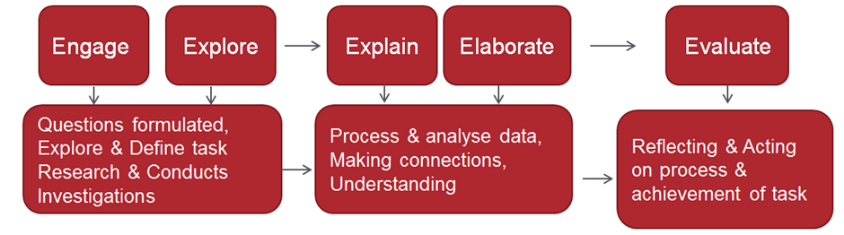 IBLT processes:structure approaches to developmental learningoperate within a framework supported by a driving question or problematic scenario require students to seek information, analyse sources, pose questions and discover answersincorporate project-based learning, problem-based learning, the use of case studies and workplace-based learning. HCDT processes encourage a phased approach to tackle problems. Standard 5.12 and 5.14 AQTF 2021 Standards for Accredited Courses This qualification aims to develop skills for entry level jobs or further education and training using an applied learning approach. Units of competency may be delivered on the job, off the job or a combination of both. Where delivery occurs off the job, conditions should reflect realistic workplace situations.Delivery mode types may include:Time tabled face-to-face group and/or individual sessions (on campus or off-campus) Work placements (time spent in workplace consolidating skills/knowledge) Online (asynchronous and/or synchronous) Independent self-paced learning (time spent by student involve in specified activities without direct teacher/trainer supervision while undertaking those activities)Workplace (delivered in the workplace using a variety of modes)A combination of the above delivery modes (blended delivery mode)Some areas of content may be common to more than one unit and therefore integration may be appropriate. Delivery strategies should actively involve the learner and learning should be experiential, relevant and age appropriate.The following information outlines an educational approach that may be assist in the delivery of the course.This approach reflects the learning architecture and educational model designed for the qualification and has its genesis in Inquiry Based Learning Theory (IBLT) and Human Centred Design Thinking (HCDT) which is currently emphasised in innovative businesses, industries, and community organisations. The model seeks to link fundamental pedagogy with the future of how work will be undertaken. The diagram below provides a process view of the Educational Model.IBLT processes:structure approaches to developmental learningoperate within a framework supported by a driving question or problematic scenario require students to seek information, analyse sources, pose questions and discover answersincorporate project-based learning, problem-based learning, the use of case studies and workplace-based learning. HCDT processes encourage a phased approach to tackle problems. Resources Standard 5.14 AQTF 2021 Standards for Accredited Courses Critical to the delivery and assessment of this course is the need to maintain currency of specialised facilities, equipment and materials over the duration of the accreditation period.  The rapidly evolving nature of the technologies identified as required for delivery may mean that newer substitute technologies that meet unit of competency requirements may be deemed more suitable by providers.Specialised facilities and equipment which is currently used within the emerging technologies field and therefore required for the delivery and assessment of this course is outlined below. This is not a definitive list but provides an indication of the scope and type of resource needs. It includes both proprietary and open source.  Integration of courses with industry, community and local governments indicates that equipment and software can be supplied by a third party. Typical specialised software not already listed in units of competency that is suitable for delivery within the streams includes:Games and Digital Content – Office 365, Azure Dev Tools, Adobe Spark, Snappa, Unity Development, TiltBrush or similarSocial Media and Digital Skills – Adobe Spark, Snappa or similar3D printing and Industry 4.0 – CAD/CAM software such as Autodesk, SmartDraw, Fusion 360 or similarWearables – Python, Blockly or similarRobotics and evolving technologies – Thymio, Arduino, Fritzing, mBlock, Blockly or similarTypical equipment and materials including those already listed in units of competency that is suitable for delivery includes:DronesVarious 3D printersCNC, laser cuttersRobot kitsIoT electronics such as light sensors, security and other programmablesGeneral facilities, equipment and other resources required to deliver the qualification include:training facilities and equipmentappropriate industry standard software technologiesrelevant texts and referencesoccupational health and safety facilities and equipmentoccupational health and safety policy and work procedures/instructionsaccess to relevant legislation, standards and codes of practiceaccess to relevant equipment, tools, machines, materials and consumablesaccess to plans, drawings and instructionsmanufacturer specifications/manualsworkplace environment or simulated workplace environment appropriate to the assessment tasks.The use of video conferencing and collaborative digital spaces and makerspace environments provides an emerging learning adjunct.Training must be undertaken by a person or persons in accordance with:Standard 1.4 of the AQTF: Essential Conditions and Standards for Initial/Continuing Registration and Guideline 3 of the VRQA Guidelines for VET Providers,or the Standards for Registered Training Organisations 2015 (SRTOs),orthe relevant standards and Guidelines for RTOs at the time of assessment.Units of competency imported from training packages or accredited courses must reflect the requirements for resources/trainers specified in that training package or accredited course.Standard 5.14 AQTF 2021 Standards for Accredited Courses Critical to the delivery and assessment of this course is the need to maintain currency of specialised facilities, equipment and materials over the duration of the accreditation period.  The rapidly evolving nature of the technologies identified as required for delivery may mean that newer substitute technologies that meet unit of competency requirements may be deemed more suitable by providers.Specialised facilities and equipment which is currently used within the emerging technologies field and therefore required for the delivery and assessment of this course is outlined below. This is not a definitive list but provides an indication of the scope and type of resource needs. It includes both proprietary and open source.  Integration of courses with industry, community and local governments indicates that equipment and software can be supplied by a third party. Typical specialised software not already listed in units of competency that is suitable for delivery within the streams includes:Games and Digital Content – Office 365, Azure Dev Tools, Adobe Spark, Snappa, Unity Development, TiltBrush or similarSocial Media and Digital Skills – Adobe Spark, Snappa or similar3D printing and Industry 4.0 – CAD/CAM software such as Autodesk, SmartDraw, Fusion 360 or similarWearables – Python, Blockly or similarRobotics and evolving technologies – Thymio, Arduino, Fritzing, mBlock, Blockly or similarTypical equipment and materials including those already listed in units of competency that is suitable for delivery includes:DronesVarious 3D printersCNC, laser cuttersRobot kitsIoT electronics such as light sensors, security and other programmablesGeneral facilities, equipment and other resources required to deliver the qualification include:training facilities and equipmentappropriate industry standard software technologiesrelevant texts and referencesoccupational health and safety facilities and equipmentoccupational health and safety policy and work procedures/instructionsaccess to relevant legislation, standards and codes of practiceaccess to relevant equipment, tools, machines, materials and consumablesaccess to plans, drawings and instructionsmanufacturer specifications/manualsworkplace environment or simulated workplace environment appropriate to the assessment tasks.The use of video conferencing and collaborative digital spaces and makerspace environments provides an emerging learning adjunct.Training must be undertaken by a person or persons in accordance with:Standard 1.4 of the AQTF: Essential Conditions and Standards for Initial/Continuing Registration and Guideline 3 of the VRQA Guidelines for VET Providers,or the Standards for Registered Training Organisations 2015 (SRTOs),orthe relevant standards and Guidelines for RTOs at the time of assessment.Units of competency imported from training packages or accredited courses must reflect the requirements for resources/trainers specified in that training package or accredited course.Pathways and articulation Standard 5.10 AQTF 2021 Standards for Accredited CoursesThere are no formal articulation arrangements for this qualification.Learners who complete units of competency from endorsed training packages or accredited courses will be eligible for credit into other qualifications that contain those units.This course includes the Nationally recognised skill set, BSBSS00094 Cyber Security Awareness Skill. The Enabling Streams provide a range of capability sets that cluster units that build skills and knowledge for our students with tangible early entry job outcomes:Technicians of the Future Hardware Technician NetworkingCommunications SystemsWireless GenerationsCloud ComputingInternet of ThingsIndustry 4.0This course aspires to provide learners with:A solid foundation to apply for entry-level jobs requiring diverse technology-based skill setsPathway opportunities for post-secondary choices including:workforcefurther vocational education and training potentially leading to higher educationRefer to the AQF 2nd Edition, 2013 Pathways PolicyStandard 5.10 AQTF 2021 Standards for Accredited CoursesThere are no formal articulation arrangements for this qualification.Learners who complete units of competency from endorsed training packages or accredited courses will be eligible for credit into other qualifications that contain those units.This course includes the Nationally recognised skill set, BSBSS00094 Cyber Security Awareness Skill. The Enabling Streams provide a range of capability sets that cluster units that build skills and knowledge for our students with tangible early entry job outcomes:Technicians of the Future Hardware Technician NetworkingCommunications SystemsWireless GenerationsCloud ComputingInternet of ThingsIndustry 4.0This course aspires to provide learners with:A solid foundation to apply for entry-level jobs requiring diverse technology-based skill setsPathway opportunities for post-secondary choices including:workforcefurther vocational education and training potentially leading to higher educationRefer to the AQF 2nd Edition, 2013 Pathways PolicyOngoing monitoring and evaluationStandard 5.15 AQTF 2021 Standards for Accredited CoursesOngoing monitoring and evaluation of the qualification is the responsibility of the Curriculum Maintenance Manager for Business Industries. A formal review will take place once during the period of accreditation and will be informed by feedback from users of the curriculum and will consider at a minimum:any changes required to meet emerging or developing needschanges to any units of competency from nationally endorsed training packages or accredited curricula.The Victorian Registration and Qualifications Authority (VRQA) will be notified of any significant changes to the course/s resulting from course monitoring and evaluation processes.Standard 5.15 AQTF 2021 Standards for Accredited CoursesOngoing monitoring and evaluation of the qualification is the responsibility of the Curriculum Maintenance Manager for Business Industries. A formal review will take place once during the period of accreditation and will be informed by feedback from users of the curriculum and will consider at a minimum:any changes required to meet emerging or developing needschanges to any units of competency from nationally endorsed training packages or accredited curricula.The Victorian Registration and Qualifications Authority (VRQA) will be notified of any significant changes to the course/s resulting from course monitoring and evaluation processes.UNIT CODEUNIT CODEVU23151VU23151UNIT TITLEUNIT TITLEDevelop a career plan for technology and digital futuresDevelop a career plan for technology and digital futuresAPPLICATIONAPPLICATIONThis unit describes the performance outcomes, skills and knowledge required to navigate multiple careers and meet the challenges of the rapidly changing world of work.  It includes assessing personal interests, capabilities, passions and aspirations to identify potential career and educational pathways resulting in the development of a career action plan and portfolio.It requires the ability to collect and synthesis information to make informed career and educational pathway decisions. The unit applies to individuals investigating the linkages between personal attributes and, educational and career pathways.  No occupational licensing, legislative, regulatory or certification requirements apply to this unit at the time of publication.This unit describes the performance outcomes, skills and knowledge required to navigate multiple careers and meet the challenges of the rapidly changing world of work.  It includes assessing personal interests, capabilities, passions and aspirations to identify potential career and educational pathways resulting in the development of a career action plan and portfolio.It requires the ability to collect and synthesis information to make informed career and educational pathway decisions. The unit applies to individuals investigating the linkages between personal attributes and, educational and career pathways.  No occupational licensing, legislative, regulatory or certification requirements apply to this unit at the time of publication.ELEMENTSELEMENTSPERFORMANCE CRITERIAPERFORMANCE CRITERIAElements describe the essential outcomes of a unit of competency.Elements describe the essential outcomes of a unit of competency.Performance criteria describe the required performance needed to demonstrate achievement of the element.Assessment of performance is to be consistent with the evidence guide.Performance criteria describe the required performance needed to demonstrate achievement of the element.Assessment of performance is to be consistent with the evidence guide.1Conduct self-assessment1.1Identify personal interests, capabilities, passions and career aspirations 1Conduct self-assessment1.2Explain how self-concept can impact on personal, educational and career goals and decisions1Conduct self-assessment1.3Outline behaviours and attitudes that contribute to achieving our personal and career goals1Conduct self-assessment1.4Discover and summarise the impact of gender bias and stereotype influences when exploring career options  1Conduct self-assessment1.5Prepare a profile that outlines personal attributes relevant to career aspirations2Explore career opportunities and preferences2.1Access and evaluate reliable career information resources to inform career choices and pathway options 2Explore career opportunities and preferences2.2Identify the transferable skills, knowledge and attitudes that can fulfil the requirements of a variety of work roles and work environments2Explore career opportunities and preferences2.3Describe how factors such as workforce trends, skill shortages, new technologies, and the changing nature of work impacts on work opportunities2Explore career opportunities and preferences2.4Investigate the educational/training needed for entry-level, technical, trade and professional occupations2Explore career opportunities and preferences2.5Review and evaluate educational and career decisions in terms of personal capabilities, goals, values and passions2Explore career opportunities and preferences2.6Review information collected and identify links between careers, education and transferrable skills3Develop a career plan and portfolio3.1Document the steps required to make an effective transition from school to post-secondary education/training programs or work3Develop a career plan and portfolio3.2Formulate a career action plan that will enable the achievement of personal, education and career goals3Develop a career plan and portfolio3.3Organise and assemble findings in a career portfolio  FOUNDATION SKILLSFoundation skills essential to performance in this unit, but not explicit in the performance criteria of this unit of competency are listed belowFOUNDATION SKILLSFoundation skills essential to performance in this unit, but not explicit in the performance criteria of this unit of competency are listed belowUNIT MAPPING INFORMATIONNew unit, no equivalent unitTITLEAssessment Requirements for VU23151 Develop a career plan for technology and digital futuresPERFORMANCE EVIDENCEThe learner must demonstrate the ability to complete the tasks outlined in the elements, performance criteria and foundation skills of this unit, including evidence of the ability to:Develop a career portfolio to support transition from school to post-secondary education/training programs or work. The career portfolio must include but not be limited to the following: Personal Profile Career-Education Matrix showing link between career choices, education and transferrable skills for career planningCareer Action Plan Transition PlanLetters of recommendationSamples of work-related documentsKNOWLEDGE EVIDENCEThe learner must be able to demonstrate essential knowledge required to effectively do the task outlined in elements and performance criteria of this unit, manage the task and manage contingencies in the context of the work role. This includes knowledge of:Sources of reliable career information Factors influencing personal goal-setting such as: Self-concept Behaviours and attitudes Career gender bias and stereotypes Transferable skills and knowledge across occupations Impact of workforce trends, skill shortages, new technologies and the changing nature of work on occupations and their availability The relationship between education/training pathways and career options Evaluation strategies to align educational and career decisions to personal capabilities, goals, values and passions Strategies to combine information and resources from a range of online sites Methods for developing plans including a career action plan, transition plan and career portfolioASSESSMENT CONDITIONSSkills in this unit must be demonstrated in a workplace or simulated environment where the conditions are typical of those in a working environment in industry.This includes access to:internetdesktop or notebook computer or digital device and relevant digital applicationse-self assessment tool examples of reliable and current websites e-templates enabling the documenting of the following: personal profile career-education matrixcareer action plan portfolio Assessor requirementsAssessors of this unit must satisfy the requirements for assessors in applicable vocational education and training legislation, frameworks and/or standards.No specialist vocational competency requirements for assessors apply to this unit.UNIT CODEUNIT CODEVU23152VU23152UNIT TITLEUNIT TITLEPresent information to support decision making using common business applicationsPresent information to support decision making using common business applicationsAPPLICATIONAPPLICATIONThis unit describes the performance outcomes, skills and knowledge required to use common business applications to present information for decision making purposes. It requires the ability to use word processing, presentation and financial software as well as digital tools for presenting in a virtual environment.The unit applies to individuals, often working under supervision or guidance, who may be required to provide information for others when working in a range of workplace contexts.No occupational licensing, legislative, regulatory or certification requirements apply to this unit at the time of publication.This unit describes the performance outcomes, skills and knowledge required to use common business applications to present information for decision making purposes. It requires the ability to use word processing, presentation and financial software as well as digital tools for presenting in a virtual environment.The unit applies to individuals, often working under supervision or guidance, who may be required to provide information for others when working in a range of workplace contexts.No occupational licensing, legislative, regulatory or certification requirements apply to this unit at the time of publication.ELEMENTSELEMENTSPERFORMANCE CRITERIAPERFORMANCE CRITERIAElements describe the essential outcomes of a unit of competency.Elements describe the essential outcomes of a unit of competency.Performance criteria describe the required performance needed to demonstrate achievement of the element.Assessment of performance is to be consistent with the evidence guide.Performance criteria describe the required performance needed to demonstrate achievement of the element.Assessment of performance is to be consistent with the evidence guide.1Prepare for digital presentation1.1Clarify task purpose, audience and information presentation requirements with supervisor1Prepare for digital presentation1.2Identify and collate information required for presentation1Prepare for digital presentation1.3Select software applications to produce business documents according to confirmed needs and information type1Prepare for digital presentation1.4Confirm digital environment appropriate for presentation to remote audience2Design and produce text document2.1Identify required information for document production 2Design and produce text document2.2Produce collated text information in required format2Design and produce text document2.3Use formatting features to produce document in line with organisational style and layout requirements2Design and produce text document2.4Ensure document is readable, accurate and consistent in language 3Design and produce financial information3.1Identify required data and files where appropriate3Design and produce financial information3.2Design spreadsheet layout to meet data presentation requirements3Design and produce financial information3.3Produce or re-produce collated data in spreadsheet application3Design and produce financial information3.4Use formatting features to format the spreadsheet3Design and produce financial information3.5Use a range of functions to calculate data on the spreadsheet 3Design and produce financial information3.6Examine calculated data to identify key insights for presentation3Design and produce financial information3.7Choose an appropriate chart layout to display the insights from the selected data range 3Design and produce financial information3.8Produce the chart and format to ensure the layout meets presentation requirements4Design and produce presentation4.1Identify key information from text document and financial spreadsheet for presentation4Design and produce presentation4.2Summarise textual information for presentation in visual format4Design and produce presentation4.3Confirm relevant decision-making data is available for inclusion from text and financial documentation4Design and produce presentation4.4Design presentation layout according to organisational requirements4Design and produce presentation4.5Produce presentation information in required format including notes and handouts4Design and produce presentation4.6Incorporate graphical elements to represent key financial data4Design and produce presentation4.7Use formatting features to customise presentation in line with organisational style and layout requirements4Design and produce presentation4.8Proofread and check presentation to ensure it meets the intended purpose and audience requirements5Present data in digital platform 5.1Prepare for virtual presentation by establishing environment, timelines and stakeholder access5Present data in digital platform 5.2Make presentation available to stakeholders at agreed time5Present data in digital platform 5.3Introduce and launch virtual presentation 5Present data in digital platform 5.4Seek feedback from stakeholders following presentation using digital tools available5Present data in digital platform 5.5Incorporate stakeholder feedback into final presentation 5Present data in digital platform 5.6Update and store all relevant files in accordance with organisational requirementsFOUNDATION SKILLSFoundation skills essential to performance in this unit, but not explicit in the performance criteria of this unit of competency are listed belowFOUNDATION SKILLSFoundation skills essential to performance in this unit, but not explicit in the performance criteria of this unit of competency are listed belowUNIT MAPPING INFORMATIONNew unit, no equivalent unitTITLEAssessment Requirements for VU23152 Present information to support decision making using common business applicationsPERFORMANCE EVIDENCEThe candidate must demonstrate the ability to complete the tasks outlined in the elements, performance criteria and foundation skills of this unit, including evidence of the ability to:Design, produce and finalise an electronic presentation incorporating text, financial data and visual elements and present to remote audience in digital platform environmentIn preparing for the presentation, the candidate must:design and produce documentation in accordance with organisational policies and procedures create at least one of each of the following using appropriate digital applications:collated information and summaryspreadsheet with chartpresentation incorporating visual representation of summarised information and data, notes and handoutsadhere to organisational guidelines when producing documentation including:applying basic design principles applying consistent formattingusing appropriate stylesusing consistent design and layoutsediting and proofreading meeting designated timelines and platform requirementsuse appropriate data storage options for all files produced.KNOWLEDGE EVIDENCEThe learner must be able to demonstrate essential knowledge required to effectively do the task outlined in elements and performance criteria of this unit, manage the task and manage contingencies in the context of the work role. This includes knowledge of:Technology required to produce documentKey functions and features of contemporary digital applicationsOrganisational policies and procedures including file storage requirementsOrganisational requirements for electronic document, spreadsheet and presentation design, including style guideKey features of word processing, spreadsheet and presentation applications, both cloud-based and non-cloud basedKey elements of formatting of documents, spreadsheets and presentations appropriate to workplace documentsBasic formulas and functions of spreadsheets, including the ability to calculate:sum totalsaveragescounts of valuesDesign features for improving readability and appearance of electronic presentationsRange of digital platforms for the presentation of information to remote audiences including video conferencing presentation featuresASSESSMENT CONDITIONSSkills in this unit must be demonstrated in a workplace or simulated environment where the conditions are typical of those in a working environment in industry.This includes access to:workplace equipment, documentation and resources relevant software and digital applicationsstyle guiderelevant legislation and codes of practicerelevant organisational policies and proceduresAssessor requirementsAssessors of this unit must satisfy the requirements for assessors in applicable vocational education and training legislation, frameworks and/or standards.No specialist vocational competency requirements for assessors apply to this unit.UNIT CODEUNIT CODEVU23153VU23153UNIT TITLEUNIT TITLEExplore evolving technology and impact on jobs Explore evolving technology and impact on jobs APPLICATIONAPPLICATIONThis unit describes the performance outcomes, skills and knowledge required to investigate the impact of future technologies on the current and future workforce.  It includes identification of the various role of technologies in business, its impact on the work environment and the workforce, and the need to establish career resilience strategies. It requires the ability to collect, analyse, combine and reflect on information to determine its application to current and/or future occupational choices.The unit applies to individuals wishing to develop sustainable career resilience strategies across the lifespan of work. No occupational licensing, legislative, regulatory or certification requirements apply to this unit at the time of publication.This unit describes the performance outcomes, skills and knowledge required to investigate the impact of future technologies on the current and future workforce.  It includes identification of the various role of technologies in business, its impact on the work environment and the workforce, and the need to establish career resilience strategies. It requires the ability to collect, analyse, combine and reflect on information to determine its application to current and/or future occupational choices.The unit applies to individuals wishing to develop sustainable career resilience strategies across the lifespan of work. No occupational licensing, legislative, regulatory or certification requirements apply to this unit at the time of publication.ELEMENTSELEMENTSPERFORMANCE CRITERIAPERFORMANCE CRITERIAElements describe the essential outcomes of a unit of competency.Elements describe the essential outcomes of a unit of competency.Performance criteria describe the required performance needed to demonstrate achievement of the element.Assessment of performance is to be consistent with the evidence guide.Performance criteria describe the required performance needed to demonstrate achievement of the element.Assessment of performance is to be consistent with the evidence guide.1Investigate how technology influences the workforce1.1Examine the growing field of evolving technologies and the anticipated future directions1Investigate how technology influences the workforce1.2Describe the role of technology in business 1Investigate how technology influences the workforce1.3Identify the current jobs exposed to job augmentation, job disruption and job automation1Investigate how technology influences the workforce1.4Explore the future possibilities of jobs exposed to job augmentation, job disruption and job automation2Examine how technology could evolve and impact jobs in the future2.1Outline jobs created as a result of new technology by industry sector and type2Examine how technology could evolve and impact jobs in the future2.2Explore how jobs may evolve in the long-term  2Examine how technology could evolve and impact jobs in the future2.3Assess where job shortages and skill set shortages may be in the medium term3Determine the impacts of technology on the work environment3.1Explore how technological innovation produces alternative ways of work  3Determine the impacts of technology on the work environment3.2Explain how workplace culture adapts to technology-driven change3Determine the impacts of technology on the work environment3.3Describe the importance of digital wellbeing in the workplace4Examine the importance of career resilience in building a skills portfolio4.1Identify the critical aspects of career resilience and explain why career resilience is important in today’s working world4Examine the importance of career resilience in building a skills portfolio4.2Describe the interconnection between technology- induced employment disruption and career resilience4Examine the importance of career resilience in building a skills portfolio4.3Identify strategies to build career resilienceFOUNDATION SKILLSFoundation skills essential to performance in this unit, but not explicit in the performance criteria of this unit of competency are listed belowFOUNDATION SKILLSFoundation skills essential to performance in this unit, but not explicit in the performance criteria of this unit of competency are listed belowUNIT MAPPING INFORMATIONNew unit, no equivalent unitTITLEAssessment Requirements for VU23153 Explore evolving technology and impact on jobsPERFORMANCE EVIDENCEThe learner must demonstrate the ability to complete the tasks outlined in the elements, performance criteria and foundation skills of this unit, including evidence of the ability to:Describe the evolution of technology including its influence on jobs and impact on the work environment in both the medium term (up to 10 years) and in the longer term (up to 20 years) and reflect on the impact of the information identified for their own future in the world of work. 	In doing so, the candidate must: Investigate, collate and summarise information and data Outline the findings of their investigation using an appropriate formatReference source material appropriatelyDevelop an action plan to build personal career resilience.KNOWLEDGE EVIDENCEThe learner must be able to demonstrate essential knowledge required to effectively do the task outlined in elements and performance criteria of this unit, manage the task and manage contingencies in the context of the work role. This includes knowledge of:How technology shapes business practices including: performance and overall effectiveness of products performance of systems and services information and data security communication processesproduct research and developmentgrowth of business global reach  Causes and impact of disruption of current jobs such as: augmentation such as artificial intelligence, collaborative robotics (cobots) automation such as process automation, fixed robotics, mobile robotics The role of technology in the creation of new jobs within industry sectors due to the impact of technology Workplace cultureWays of work including: telecommuting remote working gig economy micro-businessDigital wellbeing in the workplace and the impact of:work-life balance  over-use of technology (techno-overload, techno-insecurity)design of workspacesflexible and remote workingcommunication and collaboration Career resilience strategies to cope with technological changes in the workplace including:  Growth mindset Embrace lifelong learningCultivate a robust personal and professional networkActive career managementTechnology-induced employment disruptionASSESSMENT CONDITIONSLearners should have access to:internetcomputer or digital deviceexamples of reliable and current websites report and action plan templatesAssessor requirementsAssessors of this unit must satisfy the requirements for assessors in applicable vocational education and training legislation, frameworks and/or standards.No specialist vocational competency requirements for assessors apply to this unit.UNIT CODEUNIT CODEVU23154VU23154UNIT TITLEUNIT TITLEInvestigate technician work of the futureInvestigate technician work of the futureAPPLICATIONAPPLICATIONThis unit describes the performance outcomes, skills and knowledge required to investigate the impact of evolving and developing technologies on future job roles in the information technology and telecommunications technologies workforce. This unit will explore where new technician job roles will emerge, the skills and knowledge that will be needed for these roles, and how to increase resilience throughout a career in the sector. It applies to individuals wishing to understand future technician career opportunities and how to prepare for these emerging new roles. It is recommended that this unit of competency is assessed with a holistic approach with other units within the capability set.No occupational licensing, legislative, regulatory or certification requirements apply to this unit at the time of publication.This unit describes the performance outcomes, skills and knowledge required to investigate the impact of evolving and developing technologies on future job roles in the information technology and telecommunications technologies workforce. This unit will explore where new technician job roles will emerge, the skills and knowledge that will be needed for these roles, and how to increase resilience throughout a career in the sector. It applies to individuals wishing to understand future technician career opportunities and how to prepare for these emerging new roles. It is recommended that this unit of competency is assessed with a holistic approach with other units within the capability set.No occupational licensing, legislative, regulatory or certification requirements apply to this unit at the time of publication.ELEMENTSELEMENTSPERFORMANCE CRITERIAPERFORMANCE CRITERIAElements describe the essential outcomes of a unit of competency.Elements describe the essential outcomes of a unit of competency.Performance criteria describe the required performance needed to demonstrate achievement of the element.Assessment of performance is to be consistent with the evidence guide.Performance criteria describe the required performance needed to demonstrate achievement of the element.Assessment of performance is to be consistent with the evidence guide.1Examine the impact of emerging and new technologies on the technician work of the future 1.1Identify emerging information technology and telecommunication technologies impacting existing technician job roles1Examine the impact of emerging and new technologies on the technician work of the future 1.2Explore new developments in information technology and telecommunication technologies that will impact future technician job roles1Examine the impact of emerging and new technologies on the technician work of the future 1.3Consult with industry stakeholders to gain insight into the impact of emerging and new technologies on a future technician workforce2Investigate skills, knowledge and experience required for future technician job roles2.1Consult with industry stakeholders to identify technician skills that will be in demand, and skill shortages that could develop in the short term within the workforce2Investigate skills, knowledge and experience required for future technician job roles2.2Identify job roles that could be created and those that could disappear because of the impact of emerging and new information technology and telecommunication technologies2Investigate skills, knowledge and experience required for future technician job roles2.3Investigate strategies being used by industry to maintain an agile workforce2Investigate skills, knowledge and experience required for future technician job roles2.4Explore the strategies being used by technicians to prepare for the impact new technologies have on their current and future job roles as part of an ongoing career 3Identify how relevance and resilience is established in a technician career 3.1Investigate how to develop the skills and knowledge needed for the emerging, and yet to be created technician job roles of the future 3Identify how relevance and resilience is established in a technician career 3.2Identify how to maintain workforce relevance and resilience to support a future technician career 3Identify how relevance and resilience is established in a technician career 3.3Investigate the importance of associations, professional bodies and societies, vendor user groups and industry forums to support career currency FOUNDATION SKILLSFoundation skills essential to performance in this unit, but not explicit in the performance criteria of this unit of competency are listed below. FOUNDATION SKILLSFoundation skills essential to performance in this unit, but not explicit in the performance criteria of this unit of competency are listed below. UNIT MAPPING INFORMATIONNew unit, no equivalent unitTITLEAssessment Requirements for VU23154 Investigate technician work of the futurePERFORMANCE EVIDENCEThe learner must demonstrate the ability to complete the tasks outlined in the elements, performance criteria and foundation skills of this unit, including evidence of the ability to:Describe two emerging information technology and telecommunications technologies and their impact on:the technician workforce over the next five to ten yearstechnician job roles, including the disruption to current job roles, emergence of skills shortages and creation of new job role opportunities Outline the skills for a selected technician job role and identify the skills needed currently as well as the skills required for the future. Include:tasks undertaken in the rolespecialist emerging technical skills required for the roletransferable emerging technology skills required for the role methods for keeping skills and knowledge current and acquiring new skills to support emerging technologiesKNOWLEDGE EVIDENCEThe learner must be able to demonstrate knowledge acquired to effectively do the tasks outlined in elements, performance criteria and foundation skills of this unit. This includes knowledge of:Skills required for technician job roles in information and telecommunications technologies associated with:Data storage and analysisCyber security and network infrastructure Programming, DevOps, CloudWeb developmentWeb and game developmentWireless communication and telecommunication systemsSustainable energy systemsComputer system networksCyber securityBlockchainBasic features of a range of evolving and developing information technology and telecommunications technologies such as:Internet of things (IoT) IT automation and roboticsTelehealth Virtual reality (VR), augmented reality (AR), mixed reality (MR) and artificial intelligence (AI)DronesElectric vehicles (EV)3D printingBlockchainValid and reliable sources of information about rapidly evolving technologiesEffective communication techniques Emerging job roles, skills and experienceImpact of emerging technologies on demand for current workforce skills Career resilience strategies and techniquesASSESSMENT CONDITIONSLearners must be provided with the opportunity to select new and emerging information and communication technologies in areas of their own interest.Assessment conditions must provide access to: Internet and computer or digital deviceValid, reliable workforce information sourcesAccess to industry and community representatives involved in fields that support or use new and emerging technologiesAssessor requirementsNo specialist vocational competency requirements for assessors apply to this unit.Assessors must satisfy the requirements for assessors in training legislation, frameworks and/or standards.UNIT CODEUNIT CODEVU23156VU23156UNIT TITLEUNIT TITLEExplore the role of cloud computing in industry and businessExplore the role of cloud computing in industry and businessAPPLICATIONAPPLICATIONThis unit explores current and emerging cloud computing technologies and the roles that support these technologies in business. The unit investigates the skills and knowledge required for a career in cloud computing or building a skill set to transfer into a cloud computing role. The unit applies to individuals investigating current technology trends and opportunities that could lead to a future career path in cloud technologies.It is recommended that this unit of competency is assessed with a holistic approach with other units within the capability set.No occupational licensing, legislative, regulatory or certification requirements apply to this unit at the time of publication.This unit explores current and emerging cloud computing technologies and the roles that support these technologies in business. The unit investigates the skills and knowledge required for a career in cloud computing or building a skill set to transfer into a cloud computing role. The unit applies to individuals investigating current technology trends and opportunities that could lead to a future career path in cloud technologies.It is recommended that this unit of competency is assessed with a holistic approach with other units within the capability set.No occupational licensing, legislative, regulatory or certification requirements apply to this unit at the time of publication.ELEMENTSELEMENTSPERFORMANCE CRITERIAPERFORMANCE CRITERIAElements describe the essential outcomes of a unit of competency.Elements describe the essential outcomes of a unit of competency.Performance criteria describe the required performance needed to demonstrate achievement of the element.Assessment of performance is to be consistent with the evidence guide.Performance criteria describe the required performance needed to demonstrate achievement of the element.Assessment of performance is to be consistent with the evidence guide.1Investigate the emergence and use of cloud technologies in business 1.1Identify emerging cloud technologies1Investigate the emergence and use of cloud technologies in business 1.2Identify business benefits which may arise from adopting emerging cloud technologies1Investigate the emergence and use of cloud technologies in business 1.3Investigate the common business operations using current cloud technologies to identify the advantages and disadvantages to business1Investigate the emergence and use of cloud technologies in business 1.4Determine risks, including security and privacy risks, which could impact business operations arising from the use of cloud technologies2Explore current cloud computing usage in the workplace2.1Source organisational policies, procedures and instructions for the use of cloud services2Explore current cloud computing usage in the workplace2.2Access and use existing cloud service following identified business procedures and instructions according to work role2Explore current cloud computing usage in the workplace2.3Review the current business use of cloud computing services and propose potential areas for expansion3Investigate occupations that utilise cloud computing 3.1Identify a range of industry and business entry level, experienced and senior job roles that use cloud technologies3Investigate occupations that utilise cloud computing 3.2Investigate careers that involve the development, implementation and operation of cloud technologies as a critical component of their role3Investigate occupations that utilise cloud computing 3.3Explore the learning pathway to entry level, experienced and senior job roles in cloud computing 3Investigate occupations that utilise cloud computing 3.4Outline the skills required for future job roles needed to support emerging cloud technologies FOUNDATION SKILLSFoundation skills essential to performance in this unit, but not explicit in the performance criteria of this unit of competency are listed belowFOUNDATION SKILLSFoundation skills essential to performance in this unit, but not explicit in the performance criteria of this unit of competency are listed belowUNIT MAPPING INFORMATIONNew unitTITLEAssessment Requirements for VU23156 Explore the role of cloud computing in industry and businessPERFORMANCE EVIDENCEThe candidate must demonstrate the ability to complete the tasks outlined in the elements, performance criteria and foundation skills of this unit, including evidence of the ability to:Investigate and outline cloud computing trends and technologies including the current state and future uses. The learner must:identify and present the benefits and risks associated with current technologies in usepropose at least two emerging technologies in cloud computing for future use within the workplace. Outline the skills and knowledge required for a chosen cloud computing job role identifying a clear learning pathway that can be taken for the job role.KNOWLEDGE EVIDENCEThe candidate must demonstrate knowledge to complete the tasks outlined in the elements, performance criteria and foundation skills of this unit. This includes knowledge of:Basic features of cloud computing technologies currently used in industry and business in service types such as: Software as a Service (SaaS)Platforms as a Service (PaaS)Infrastructure as a Service (IaaS) Communication as a Service (CaaS)Basic uses of emerging cloud computing technologies in service types such as: Monitoring as a Service (MaaS)Anything as a Service (XaaS)Organisational policies and procedures related to cloud service useSecurity and privacy standards associated with cloud computingBenefits and risks to business operations associated with cloud technologies Learning pathways that support development of skill and knowledge required for a job role in cloud computing, including:formal qualificationsvendor qualificationsindustry certificationson the job learninginformal learningASSESSMENT CONDITIONSSkills in this unit must be demonstrated in a workplace or simulated environment where the conditions are typical of those in a working environment in industry.This includes access to:current cloud computing technology solutions used in business operationsemerging cloud technologies and services developed by industrysecurity and privacy legislation and guidelinesAssessor requirementsAssessors of this unit must satisfy the requirements for assessors in applicable vocational education and training legislation, frameworks and/or standards.No specialist vocational competency requirements for assessors apply to this unit.UNIT CODEUNIT CODEUNIT CODEVU23158VU23158VU23158UNIT TITLEUNIT TITLEUNIT TITLEExplore the Internet of Things (IoT) in industryExplore the Internet of Things (IoT) in industryExplore the Internet of Things (IoT) in industryAPPLICATIONAPPLICATIONAPPLICATIONThis unit describes the performance outcomes, skills and knowledge required to explore the Internet of Things (IoT), how it has been used, and its current applications in various industry. It requires the ability to collect, analyse, combine and reflect on information to investigate IoT technologies, systems and solutions and plan for a future career using IoT. It applies to those building skill and capability sets as either pathways into career specialisation or to build capability that can be applied in other careers.  It is recommended that this unit of competency is assessed with a holistic approach with other units within the capability set.No occupational licensing, legislative, regulatory or certification requirements apply to this unit at the time of publication.This unit describes the performance outcomes, skills and knowledge required to explore the Internet of Things (IoT), how it has been used, and its current applications in various industry. It requires the ability to collect, analyse, combine and reflect on information to investigate IoT technologies, systems and solutions and plan for a future career using IoT. It applies to those building skill and capability sets as either pathways into career specialisation or to build capability that can be applied in other careers.  It is recommended that this unit of competency is assessed with a holistic approach with other units within the capability set.No occupational licensing, legislative, regulatory or certification requirements apply to this unit at the time of publication.This unit describes the performance outcomes, skills and knowledge required to explore the Internet of Things (IoT), how it has been used, and its current applications in various industry. It requires the ability to collect, analyse, combine and reflect on information to investigate IoT technologies, systems and solutions and plan for a future career using IoT. It applies to those building skill and capability sets as either pathways into career specialisation or to build capability that can be applied in other careers.  It is recommended that this unit of competency is assessed with a holistic approach with other units within the capability set.No occupational licensing, legislative, regulatory or certification requirements apply to this unit at the time of publication.ELEMENTSELEMENTSELEMENTSPERFORMANCE CRITERIAPERFORMANCE CRITERIAPERFORMANCE CRITERIAElements describe the essential outcomes of a unit of competency.Elements describe the essential outcomes of a unit of competency.Elements describe the essential outcomes of a unit of competency.Performance criteria describe the required performance needed to demonstrate achievement of the element.Assessment of performance is to be consistent with the evidence guide.Performance criteria describe the required performance needed to demonstrate achievement of the element.Assessment of performance is to be consistent with the evidence guide.Performance criteria describe the required performance needed to demonstrate achievement of the element.Assessment of performance is to be consistent with the evidence guide.1Examine the current use of Internet of Things (IoT) technologiesExamine the current use of Internet of Things (IoT) technologies1.1Outline key features of the Internet of Things (IoT) 1Examine the current use of Internet of Things (IoT) technologiesExamine the current use of Internet of Things (IoT) technologies1.2Explore IoT technologies to identify how they work, their current uses, and the risks and benefits associated with their use1Examine the current use of Internet of Things (IoT) technologiesExamine the current use of Internet of Things (IoT) technologies1.3Explore the evolution of jobs due to IoT technologies1Examine the current use of Internet of Things (IoT) technologiesExamine the current use of Internet of Things (IoT) technologies1.4Consult with relevant stakeholders to gain insight into the current and anticipated future environment of the IoT workforce2Determine the impact of IoT on future job rolesDetermine the impact of IoT on future job roles2.1Determine emerging technologies that might be used in sectors impacted by IoT in the future2Determine the impact of IoT on future job rolesDetermine the impact of IoT on future job roles2.2Explore future potential uses of IoT systems to resolve future global, national and local issues and identify how Industry 4.0 inter-relates2Determine the impact of IoT on future job rolesDetermine the impact of IoT on future job roles2.3Identify potential career options in IoT technologies and compare the skills, capabilities and responsibilities they have in common2Determine the impact of IoT on future job rolesDetermine the impact of IoT on future job roles2.4 Outline strategies to develop skills and build career resilience for movement within sectors impacted by the IoT3Prepare for an IoT career Prepare for an IoT career 3.1Investigate current and future industries that use or could benefit from the use of IoT systems3Prepare for an IoT career Prepare for an IoT career 3.2Identify career and skill trends in IoT technologies3Prepare for an IoT career Prepare for an IoT career 3.3Reflect on potential jobs and careers of the future arising from IoT technologies4Identify an opportunity to use IoT technologies to meet an identified needIdentify an opportunity to use IoT technologies to meet an identified need4.1Identify a business or community need for a simple IoT technology solution4Identify an opportunity to use IoT technologies to meet an identified needIdentify an opportunity to use IoT technologies to meet an identified need4.2Explore IoT technologies that could provide solutions and develop a real world problem statement for the identified business or community need 4Identify an opportunity to use IoT technologies to meet an identified needIdentify an opportunity to use IoT technologies to meet an identified need4.3Document potential solutions and check against the real world problem statementFOUNDATION SKILLSFoundation skills essential to performance in this unit, but not explicit in the performance criteria of this unit of competency are listed belowFOUNDATION SKILLSFoundation skills essential to performance in this unit, but not explicit in the performance criteria of this unit of competency are listed belowUNIT MAPPING INFORMATIONNew unit, no equivalent unitTITLEAssessment Requirements for VU23158 Explore the Internet of Things (IoT) in industryPERFORMANCE EVIDENCEThe learner must demonstrate the ability to complete the tasks outlined in the elements, performance criteria and foundation skills of this unit, including evidence of the ability to:Investigate and identify at least three industry sectors that have evolved due to IoT systems and their applications. Document the impact of IoT technologies and explain how jobs could evolve over the next five to ten years. The learner must reflect on ways that IoT may potentially change at least one job role in the future. 	In doing this the candidate must:consider and summarise the ways IoT technologies could potentially be used in the future explain how the chosen job role will change due to the potential technologies identified explain the skills that may need to be developed for a career in IoT technologies in the future. Develop a real-world problem statement that:identifies a business or community need for a simple IoT technologyclearly describes the problemoutlines potential solutions and the features and functionality requiredKNOWLEDGE EVIDENCEThe learner must be able to demonstrate essential knowledge required to effectively do the task outlined in elements and performance criteria of this unit, manage the task and manage contingencies in the context of the work role. this includes knowledge of:The evolution of IoT Current and future jobs, knowledge and skills involved in the IoTThe intersection of IoT with Industry 4.0 Basic concepts of IoT systems and applications in a range of areas such as:Block chainDriverless transportationSmart buildings and citiesWearable technologiesAgriculture food and watering systemsRetailEnergy managementHealthcareBusiness and home security Telecommunications and networksSustainabilityTraffic control systemsCrowd and personal monitoring systemsAdvanced manufacturing Basic features of communication technologies such as:XGBluetoothWi-FiZigBeeWiMaxSteps and structure of identifying a real world problem statementEffective communication techniques Career resilience strategiesASSESSMENT CONDITIONSSkills in this unit must be demonstrated in a workplace or simulated environment where the conditions are typical of those in a working environment in industry.This includes access to:internetcomputer or digital deviceexamples of reliable and current websites and reportspeople who work in industrya sample problem statement templateAssessor requirementsAssessors of this unit must satisfy the requirements for assessors in applicable vocational education and training legislation, frameworks and/or standards.No specialist vocational competency requirements for assessors apply to this unit.UNIT CODEUNIT CODEVU23159VU23159UNIT TITLEUNIT TITLESelect, program and refine an IoT solution for use in a home or small businessSelect, program and refine an IoT solution for use in a home or small businessAPPLICATIONAPPLICATIONThis unit describes the performance outcomes, skills and knowledge required to select, program and test an IoT (Internet of Things). It includes ensuring that the technology, system or solution meets the identified needs of the user and is appropriate for the environment in which it will be installed and operated. It requires the ability to identify IoT requirements, determine the appropriate IoT technology, system or solution, and program and test the operation of the IoT solution. It is recommended that this unit of competency is assessed with a holistic approach with other units within the capability set.No occupational licensing, legislative, regulatory or certification requirements apply to this unit at the time of publication.This unit describes the performance outcomes, skills and knowledge required to select, program and test an IoT (Internet of Things). It includes ensuring that the technology, system or solution meets the identified needs of the user and is appropriate for the environment in which it will be installed and operated. It requires the ability to identify IoT requirements, determine the appropriate IoT technology, system or solution, and program and test the operation of the IoT solution. It is recommended that this unit of competency is assessed with a holistic approach with other units within the capability set.No occupational licensing, legislative, regulatory or certification requirements apply to this unit at the time of publication.ELEMENTSELEMENTSPERFORMANCE CRITERIAPERFORMANCE CRITERIAElements describe the essential outcomes of a unit of competency.Elements describe the essential outcomes of a unit of competency.Performance criteria describe the required performance needed to demonstrate achievement of the element.Assessment of performance is to be consistent with the evidence guide.Performance criteria describe the required performance needed to demonstrate achievement of the element.Assessment of performance is to be consistent with the evidence guide.1Scope, select and install IoT technology, system or solution to meet identified need1.1Review real world problem statement to confirm the selected solution meets the identified need 1Scope, select and install IoT technology, system or solution to meet identified need1.2Obtain approval for the IoT solution from relevant stakeholders 1Scope, select and install IoT technology, system or solution to meet identified need1.3Identify connectivity, location, and installation access requirements1Scope, select and install IoT technology, system or solution to meet identified need1.4Select and install solution as per manufacturer’s instructions and complying with safety requirements1Scope, select and install IoT technology, system or solution to meet identified need1.5Connect and configure solution on home or small office network as required1Scope, select and install IoT technology, system or solution to meet identified need1.6Investigate and configure solution to minimise security vulnerabilities and risks2Install, program and test IoT solution functions 2.1Install and configure IoT solution operating system software on mobile phone, tablet, laptop or computer2Install, program and test IoT solution functions 2.2Program solution according to manufacturers' instructions2Install, program and test IoT solution functions 2.3Test operation of IoT solution functions from mobile phone, tablet, laptop or computer3Operate, troubleshoot and refine programming of IoT solution for best results 3.1Demonstrate use of IoT solution function and provide one on one instruction to other users to support correct operation3Operate, troubleshoot and refine programming of IoT solution for best results 3.2Review solution set up and programming to ensure solution operation is maximised 3Operate, troubleshoot and refine programming of IoT solution for best results 3.3Identify and locate troubleshooting assistance and help information to support resolution of issues that may arise during IoT solution operationFOUNDATION SKILLSFoundation skills essential to performance in this unit, but not explicit in the performance criteria of this unit of competency are listed belowFOUNDATION SKILLSFoundation skills essential to performance in this unit, but not explicit in the performance criteria of this unit of competency are listed belowUNIT MAPPING INFORMATIONNew unit, no equivalent unitTITLEAssessment Requirements for VU23159 Select, program and test an IoT solution for use in a home or small business PERFORMANCE EVIDENCEThe learner must demonstrate the ability to complete the tasks outlined in the elements, performance criteria and foundation skills of this unit, including evidence of the ability to:Select, install, and operate an IoT solution in a home or small office environment. 	In doing so, the learner must:Review the problem statement and select an appropriate solution for the identified application and environment in which it is to operate. Demonstrate troubleshooting skills, to identify and resolve possible issuesProvide one to one instruction for operation of the IoT solution Modify programming of solution to improve operability and outcomesKNOWLEDGE EVIDENCEThe candidate must demonstrate knowledge to complete the tasks outlined in the elements, performance criteria and foundation skills of this unit. This includes knowledge of:IoT solutions commonly used in small office and home environments to provide real world solutionsCommon simple applications IoT solutions are used to address such as:Entrance security solutionsIndoor lighting systemsFood and beverage preparation solutionsOutdoor watering systemsCleaning solutionsWearable technologiesProperty monitoring systemsHeating and cooling systemsEntertainment media systemsNetwork connections used to support operation of IoT solutions such as:BluetoothWi-FiWiMaxZigBeeComputer solutions used to manage operation of IoT solution such as:Networked computerLaptopTabletMobile phoneOther networked solutionsSources of solution manufacturer supporting information including: Install and configuration instructionsOperating instructions Troubleshooting and help instructionsSafety and security instructionsSteps and structure of identifying a real problem statementEffective communication techniquesASSESSMENT CONDITIONSSkills in this unit must be demonstrated in a workplace or simulated environment where conditions are typical of those in a working environment in a home or small business.This includes access to the following: Existing real-world problem statement An IoT solution commonly used in a home or small office environmentManufacturer’s installation, operation, troubleshooting, safety and security informationOperating system software files required for installation on computer or mobile deviceComputer or mobile device to be used to operate and manage IoT solution. Assessor requirementsAssessors of this unit must satisfy the requirements for assessors in applicable vocational education and training legislation, frameworks and/or standards.No specialist vocational competency requirements for assessors apply to this unit.UNIT CODEUNIT CODEVU23160VU23160UNIT TITLEUNIT TITLETest and evaluate vulnerabilities and mitigate threats for IoT solutionsTest and evaluate vulnerabilities and mitigate threats for IoT solutionsAPPLICATIONAPPLICATIONThis unit describes the performance criteria skills and knowledge required to test and evaluate an Internet of Things (IoT) solution and identify vulnerabilities and mitigate threats that may impact the operation of IoT technologies, systems or solutions. This unit investigates tests, evaluates design and development modifications, and identifies threats that may emerge from cyber activity that have the potential to impact user and customer data security.The unit applies to a person who is seeking introductory knowledge and skill of real and potential threats to IoT devices and systems.It is recommended that this unit of competency is assessed with a holistic approach with other units within the capability set.No occupational licensing, legislative, regulatory or certification requirements apply to this unit at the time of publication.This unit describes the performance criteria skills and knowledge required to test and evaluate an Internet of Things (IoT) solution and identify vulnerabilities and mitigate threats that may impact the operation of IoT technologies, systems or solutions. This unit investigates tests, evaluates design and development modifications, and identifies threats that may emerge from cyber activity that have the potential to impact user and customer data security.The unit applies to a person who is seeking introductory knowledge and skill of real and potential threats to IoT devices and systems.It is recommended that this unit of competency is assessed with a holistic approach with other units within the capability set.No occupational licensing, legislative, regulatory or certification requirements apply to this unit at the time of publication.ELEMENTSELEMENTSPERFORMANCE CRITERIAPERFORMANCE CRITERIAElements describe the essential outcomes of a unit of competency.Elements describe the essential outcomes of a unit of competency.Performance criteria describe the required performance needed to demonstrate achievement of the element.Assessment of performance is to be consistent with the evidence guide.Performance criteria describe the required performance needed to demonstrate achievement of the element.Assessment of performance is to be consistent with the evidence guide.1Explore the vulnerability of Internet of Things (IoT) technologies 1.1Access and review the real world problem statement and update to reflect the testing and evaluation criteria required1Explore the vulnerability of Internet of Things (IoT) technologies 1.2Investigate security guidelines and compliance standards relating to the operation of IoT and the collection, storage and securing of data1Explore the vulnerability of Internet of Things (IoT) technologies 1.3Investigate recommended good practice frameworks for testing of IoT technologies1Explore the vulnerability of Internet of Things (IoT) technologies 1.4Explore how testing and evaluation is used in different sectors of Industry 4.0 1Explore the vulnerability of Internet of Things (IoT) technologies 1.5Identify how testing differs on devices, apps and systems1Explore the vulnerability of Internet of Things (IoT) technologies 1.6Explore known vulnerabilities that result from the application of IoT technologies2Investigate threats to IoT technologies2.1Review performance specifications and determine benchmark criteria for a test plan that includes cyber threats 2Investigate threats to IoT technologies2.2Identify known cyber threats to IoT systems in industry, in the community and in the home2Investigate threats to IoT technologies2.3Investigate mitigation strategies that can be used to secure IoT technologies according to manufacturer’s instructions relevant to a basic technology2Investigate threats to IoT technologies2.4Investigate cyber security mandatory reporting guidelines for industry and how they apply to a cyber attack on selected IoT technology2Investigate threats to IoT technologies2.5Locate and review manufacturers' instructions for set up, installation, operation and securing of IoT solution2Investigate threats to IoT technologies2.6Monitor device security and report detected threat following organisational procedures2Investigate threats to IoT technologies2.7Document identified threats into a test plan 3Evaluate the test results against real world problem statement and report on initial findings and recommendations 3.1Identify and apply mitigation strategies for securing of IoT technology and collate data and record in test plan3Evaluate the test results against real world problem statement and report on initial findings and recommendations 3.2Evaluate test results and identify insights into trends relevant to the real world problem statement criteria3Evaluate the test results against real world problem statement and report on initial findings and recommendations 3.3Prepare real world problem statement report aligning findings to test plan criteria including any recommendations including any potential or actual cyber threats3Evaluate the test results against real world problem statement and report on initial findings and recommendations 3.4Present test plan results against real work problem statement ensuring results are stored according to legislative and organisational requirementsFOUNDATION SKILLSFoundation skills essential to performance in this unit, but not explicit in the performance criteria of this unit of competency are listed belowFOUNDATION SKILLSFoundation skills essential to performance in this unit, but not explicit in the performance criteria of this unit of competency are listed belowUNIT MAPPING INFORMATIONNew unit, no equivalent unitTITLEAssessment Requirements for VU23160 Test and evaluate vulnerabilities and mitigate threats for IoT solutionsPERFORMANCE EVIDENCEThe learner must demonstrate the ability to complete the tasks outlined in the elements, performance criteria and foundation skills of this unit, including evidence of the ability to:Investigate vulnerabilities and threats for a range of IoT technologies and apply learning to a selected real world problem IoT solution by testing and evaluating the solution against test plan criteria. In doing so, the learner must:Identify the potential vulnerabilities of an IoT technologySecure an IoT solution through detection and reporting of a potential or actual cyber threat Complete a test plan that reflects the real world problem statement Evaluate and document findings KNOWLEDGE EVIDENCEThe learner must be able to demonstrate essential knowledge required to effectively do the task outlined in elements and performance criteria of this unit, manage the task and manage contingencies in the context of the work role. This includes knowledge of:Industry standard testing, evaluation and reporting processes and reporting requirements IoT technologies, systems and solutions commonly used in industry, in the community and in the homeKnown IoT device and system vulnerabilitiesRegulatory securing and reporting requirements for IoT devices and systems, and collated data, including federal government cyber security code of practice and information sourcesMitigation strategies that can be used to secure IoT technologies, systems and devicesCommon, current threats that impact IoT technologies, systems and devicesOrganisational policies and procedures relating to cyber threat reporting ASSESSMENT CONDITIONSSkills in this unit must be demonstrated in a workplace or simulated environment where conditions are typical of those where an IoT device would be in operation.This includes access to the following: Existing real-world problem statement Internet Reliable and accurate sources of informationManufacturers' instructions Operating system for an installed, networked IoT solutionMonitoring of network trafficTest plan and reporting template that includes a cyber threat and mitigation sectionAssessor requirementsAssessors of this unit must satisfy the requirements for assessors in applicable vocational education and training legislation, frameworks and/or standards.No specialist vocational competency requirements for assessors apply to this unit.UNIT CODEUNIT CODEUNIT CODEVU23161 VU23161 VU23161 UNIT TITLEUNIT TITLEUNIT TITLEUnderstand organisational applications of Industry 4.0 concepts and technologies Understand organisational applications of Industry 4.0 concepts and technologies Understand organisational applications of Industry 4.0 concepts and technologies APPLICATIONAPPLICATIONAPPLICATIONThis unit describes the performance outcomes, skills and knowledge required to investigate organisational applications of Industry 4.0 and gain a basic understanding of project management processes and project life cycles in the implementation of Industry 4.0 technologies. It includes identification of the various sectors that have so far been impacted by Industry 4.0 and how the impacts of Industry 4.0 will change the nature of work into the future.It applies to individuals wishing to understand the skill sets required for Industry 4.0 to evaluate potential career choices in a range of industry sectors.It is recommended that this unit of competency is assessed with a holistic approach with other units within the capability set.No occupational licensing, legislative, regulatory or certification requirements apply to this unit at the time of publication.This unit describes the performance outcomes, skills and knowledge required to investigate organisational applications of Industry 4.0 and gain a basic understanding of project management processes and project life cycles in the implementation of Industry 4.0 technologies. It includes identification of the various sectors that have so far been impacted by Industry 4.0 and how the impacts of Industry 4.0 will change the nature of work into the future.It applies to individuals wishing to understand the skill sets required for Industry 4.0 to evaluate potential career choices in a range of industry sectors.It is recommended that this unit of competency is assessed with a holistic approach with other units within the capability set.No occupational licensing, legislative, regulatory or certification requirements apply to this unit at the time of publication.This unit describes the performance outcomes, skills and knowledge required to investigate organisational applications of Industry 4.0 and gain a basic understanding of project management processes and project life cycles in the implementation of Industry 4.0 technologies. It includes identification of the various sectors that have so far been impacted by Industry 4.0 and how the impacts of Industry 4.0 will change the nature of work into the future.It applies to individuals wishing to understand the skill sets required for Industry 4.0 to evaluate potential career choices in a range of industry sectors.It is recommended that this unit of competency is assessed with a holistic approach with other units within the capability set.No occupational licensing, legislative, regulatory or certification requirements apply to this unit at the time of publication.ELEMENTSELEMENTSELEMENTSPERFORMANCE CRITERIAPERFORMANCE CRITERIAPERFORMANCE CRITERIAElements describe the essential outcomes of a unit of competency.Elements describe the essential outcomes of a unit of competency.Elements describe the essential outcomes of a unit of competency.Performance criteria describe the required performance needed to demonstrate achievement of the element.Assessment of performance is to be consistent with the evidence guide.Performance criteria describe the required performance needed to demonstrate achievement of the element.Assessment of performance is to be consistent with the evidence guide.Performance criteria describe the required performance needed to demonstrate achievement of the element.Assessment of performance is to be consistent with the evidence guide.1Examine Industry 4.0 in its current stateExamine Industry 4.0 in its current state1.1Investigate Industry 4.0 in the context of an industrial revolution1Examine Industry 4.0 in its current stateExamine Industry 4.0 in its current state1.2Identify the characteristics of Industry 4.0 and its implementation in industry1Examine Industry 4.0 in its current stateExamine Industry 4.0 in its current state1.3Explore the evolution of jobs due to Industry 4.01Examine Industry 4.0 in its current stateExamine Industry 4.0 in its current state1.4Consult with relevant stakeholders to gain insight into the current and anticipated future environment of the Industry 4.0 workforce2Determine the impact of Industry 4.0 on future job rolesDetermine the impact of Industry 4.0 on future job roles2.1Determine emerging technologies that might be used in sectors impacted by Industry 4.0 in the future2Determine the impact of Industry 4.0 on future job rolesDetermine the impact of Industry 4.0 on future job roles2.2Identify the impacts of Industry 4.0 on workers 2Determine the impact of Industry 4.0 on future job rolesDetermine the impact of Industry 4.0 on future job roles2.3Identify potential career options in Industry 4.0 and compare the skills, capabilities and responsibilities they have in common2Determine the impact of Industry 4.0 on future job rolesDetermine the impact of Industry 4.0 on future job roles2.4 Outline strategies to develop skills and build career resilience for movement within sectors impacted by Industry 4.03Develop an understanding of project management processes in the context of Industry 4.0Develop an understanding of project management processes in the context of Industry 4.03.1Develop an understanding of project management methodologies and life cycle stages3Develop an understanding of project management processes in the context of Industry 4.0Develop an understanding of project management processes in the context of Industry 4.03.2Determine importance of project management skills in the application of Industry 4.0 and CAD and CAM technologies3Develop an understanding of project management processes in the context of Industry 4.0Develop an understanding of project management processes in the context of Industry 4.03.3Source information on current and emerging project management software and technologies and their use in industry4Determine an opportunity that uses technologies in Industry 4.0 businessesDetermine an opportunity that uses technologies in Industry 4.0 businesses4.1Identify a business or community need for additive manufacturing or an equivalent technology4Determine an opportunity that uses technologies in Industry 4.0 businessesDetermine an opportunity that uses technologies in Industry 4.0 businesses4.2Develop a real world problem statement for the identified business or community need that follows a basic project life cycle4Determine an opportunity that uses technologies in Industry 4.0 businessesDetermine an opportunity that uses technologies in Industry 4.0 businesses4.3Describe the design features and functionality of the opportunity identifiedFOUNDATION SKILLSFoundation skills essential to performance in this unit, but not explicit in the performance criteria of this unit of competency are listed belowFOUNDATION SKILLSFoundation skills essential to performance in this unit, but not explicit in the performance criteria of this unit of competency are listed belowUNIT MAPPING INFORMATIONNew unit, no equivalent unitTITLEVU23161 Understand organisational applications of Industry 4.0 concepts and technologies PERFORMANCE EVIDENCEThe learner must demonstrate the ability to complete the tasks outlined in the elements, performance criteria and foundation skills of this unit, including evidence of the ability to:Investigate a range of industry sectors that have evolved due to Industry 4.0 and document the impact of Industry 4.0 and its evolution to current times.Explain how technologies, jobs and skills could evolve over the next five to ten years due to the impact of Industry 4.0 identifying how it may change at least one job role in the future. Produce a basic project proposal identifying a business or community need for additive manufacturing or an equivalent Industry 4.0 technology that clearly:outlines the problemdescribes the design features and functionality outlines the project life cycle in simple terms.KNOWLEDGE EVIDENCEThe learner must be able to demonstrate essential knowledge required to effectively do the task outlined in elements and performance criteria of this unit, manage the task and manage contingencies in the context of the work role. this includes knowledge of:concept and principles of Industry 4.0the evolution of Industry 4.0 a range of industry sectors and jobs impacted by Industry 4.0 such as:constructionbeautyhospitalityhealthcommunity servicesagricultureeducationmanufacturingwarehousingtransport and logisticsa range of Industry 4.0 technologies and how they work such as: big dataartificial intelligence (AI)droneselectric vehicles (EV)internet of things (IoT)cybersecuritysimulation/digital twins3d printersroboticsvirtual reality, augmented reality and mixed reality (VR/AR/MR)cloud computingcurrent and future knowledge and skills required for Industry 4.0 technologiesimpact of technology on work culture and ways of workingeffective communication techniques disruption of current jobs and skills within Industry due to the impact of technologycareer resilience strategiesadditive manufacturing technologiesbasic project management processes and project life cycle stagessources of information about emerging technologies and their use in Industry sectorsASSESSMENT CONDITIONSAssessment conditions must provide:Access to:internetcomputer or digital deviceexamples of reliable and current websites and reportspeople who work in industrybasic project proposal/problem statement template Assessor requirementsAssessors of this unit must satisfy the requirements for assessors in applicable vocational education and training legislation, frameworks and/or standards.No specialist vocational competency requirements for assessors apply to this unit.UNIT CODEUNIT CODEVU23162VU23162UNIT TITLEUNIT TITLEUse additive manufacturing technology to produce an industry specified component Use additive manufacturing technology to produce an industry specified component APPLICATIONAPPLICATIONThis unit describes the performance outcomes, skills and knowledge required to use additive manufacturing technologies, for example 3D printing, to produce an industry specified component. It requires the ability to interpret and follow work specifications, use software applications and applicable additive manufacturing equipment to produce a component.    The unit applies to individuals investigating the application of a range of technologies associated with the additive manufacturing sector.It is recommended that this unit of competency is assessed with a holistic approach with other units within the capability set.No occupational licensing, legislative, regulatory or certification requirements apply to this unit at the time of publication.This unit describes the performance outcomes, skills and knowledge required to use additive manufacturing technologies, for example 3D printing, to produce an industry specified component. It requires the ability to interpret and follow work specifications, use software applications and applicable additive manufacturing equipment to produce a component.    The unit applies to individuals investigating the application of a range of technologies associated with the additive manufacturing sector.It is recommended that this unit of competency is assessed with a holistic approach with other units within the capability set.No occupational licensing, legislative, regulatory or certification requirements apply to this unit at the time of publication.ELEMENTSELEMENTSPERFORMANCE CRITERIAPERFORMANCE CRITERIAElements describe the essential outcomes of a unit of competency.Elements describe the essential outcomes of a unit of competency.Performance criteria describe the required performance needed to demonstrate achievement of the element.Assessment of performance is to be consistent with the evidence guide.Performance criteria describe the required performance needed to demonstrate achievement of the element.Assessment of performance is to be consistent with the evidence guide.1Investigate additive manufacturing technologies and their applications in Industry 4.01.1Explore the various technologies used in additive manufacturing 1Investigate additive manufacturing technologies and their applications in Industry 4.01.2Outline the benefits and limitations of additive manufacturing technologies1Investigate additive manufacturing technologies and their applications in Industry 4.01.3Identify industries using additive manufacturing technologies and their applications in industry 1Investigate additive manufacturing technologies and their applications in Industry 4.01.4Determine the key workflow stages in the production of an industry specific component using additive manufacturing technologies2Determine work requirements to produce industry specified component2.1Identify job requirements from specifications, job sheets or associated work instructions and seek clarification where required2Determine work requirements to produce industry specified component2.2Identify equipment and materials required to produce industry specified component  2Determine work requirements to produce industry specified component2.3Identify and comply with work health and safety (WHS) requirements for job tasks3Set up basic 3D model 3.1Select and customise CAD software system variables, and software defaults to suit job requirements3Set up basic 3D model 3.2Use CAD software program and functions to set up or load required 3D model drawing3Set up basic 3D model 3.3Convert CAD model to a .STL file or alternative appropriate file format and save3Set up basic 3D model 3.4Load .STL file or alternative file format into slicer software to generate code for 3D printer4Produce component 4.1Select and load consumables for 3D printing technique4Produce component 4.2Produce industry specified component4Produce component 4.3Remove component and check against job specifications 4Produce component 4.4Apply final finishing to component if required FOUNDATION SKILLSFoundation skills essential to performance in this unit, but not explicit in the performance criteria of this unit of competency are listed belowFOUNDATION SKILLSFoundation skills essential to performance in this unit, but not explicit in the performance criteria of this unit of competency are listed belowUNIT MAPPING INFORMATIONNew unit, no equivalent unitTITLEVU23162 Use additive manufacturing technology to produce an industry specified componentPERFORMANCE EVIDENCEThe learner must demonstrate the ability to complete the tasks outlined in the elements, performance criteria and foundation skills of this unit, including evidence of the ability to:Investigate and identify a range of industry sectors that use additive manufacturing, specifying their application. For each industry the learner must:Identify the additive manufacturing technology usedIdentify the types of materials /consumables usedDetermine the benefits and limitations of additive manufacturing for its applicationProduce an industry specified component by using an additive manufacturing process to meet job requirementsKNOWLEDGE EVIDENCEThe learner must be able to demonstrate essential knowledge required to effectively do the task outlined in elements and performance criteria of this unit, manage the task and manage contingencies in the context of the work role. This includes knowledge of:Additive manufacturing technology and processes including: 3D printing Laser Metal Deposition & CladdingFused deposition modelling Plastic jet printing  Digital Light Processing  Types and purposes of materials/consumables used in additive manufacturing including: MetalsCeramicsPlasticsComposites Benefits and limitations of additive manufacturing for industry applications Additive manufacturing applications in industry sectors including: AerospaceArchitectureMedical Transportation Consumer ProductsAdditive manufacturing 3D printing processes such as:  Model creation Model conversion File transferMachine set-upModel build Part removal Post processing  Workflow stages during production Specific WHS/OHS considerations for additive manufacturing including: Personal Protective Equipment (PPE) Standard Operation Procedures (SOPs) Hazard IdentificationEmissionsDust, exposure, fires and explosions 3D printer safety checklist  Features and functions of Computer-Aided Design (CAD) software Formats, limitations, settings and rules when working with file types such as Standard Tessellation Language (STL) Files or equivalent ASSESSMENT CONDITIONSSkills in this unit must be demonstrated in a workplace or simulated environment where the conditions are typical of those in a working environment in industry.Access to: Internet Computer or digital deviceExamples of reliable and current websitesWork instructions to produce an industry specified component  Relevant software and digital applications3D printer and appropriate consumables Relevant organisational and safety procedures relevant to taskAssessor requirementsAssessors of this unit must satisfy the requirements for assessors in applicable vocational education and training legislation, frameworks and/or standards.No specialist vocational competency requirements for assessors apply to this unit.UNIT CODEUNIT CODEVU23163VU23163UNIT TITLEUNIT TITLEModify, test and evaluate an industry specified componentModify, test and evaluate an industry specified componentAPPLICATIONAPPLICATIONThis unit describes the performance outcomes, skills and knowledge required to modify, produce and test an industry specified component to meet real world problem requirements.This unit requires the ability to evaluate real world problem requirements, adjust or modify the component using software applications and produce and test the final product to ensure it meets client requirements.It is recommended that this unit of competency is assessed with a holistic approach with other units within the capability set.No occupational licensing, legislative, regulatory or certification requirements apply to this unit at the time of publication.This unit describes the performance outcomes, skills and knowledge required to modify, produce and test an industry specified component to meet real world problem requirements.This unit requires the ability to evaluate real world problem requirements, adjust or modify the component using software applications and produce and test the final product to ensure it meets client requirements.It is recommended that this unit of competency is assessed with a holistic approach with other units within the capability set.No occupational licensing, legislative, regulatory or certification requirements apply to this unit at the time of publication.ELEMENTSELEMENTSPERFORMANCE CRITERIAPERFORMANCE CRITERIAElements describe the essential outcomes of a unit of competency.Elements describe the essential outcomes of a unit of competency.Performance criteria describe the required performance needed to demonstrate achievement of the element.Assessment of performance is to be consistent with the evidence guide.Performance criteria describe the required performance needed to demonstrate achievement of the element.Assessment of performance is to be consistent with the evidence guide.1 Determine requirements to produce component to meet client specifications 1.1Review real world problem project proposal requirements and confirm understanding with work supervisor1 Determine requirements to produce component to meet client specifications 1.2Identify and document adjustments or modifications required by client1 Determine requirements to produce component to meet client specifications 1.3Explore different options for modifications including potential benefits, limitations and risks1 Determine requirements to produce component to meet client specifications 1.4Determine tests required on trial product to demonstrate validity of proposed improvements1 Determine requirements to produce component to meet client specifications 1.5Communicate with client to confirm modification required1 Determine requirements to produce component to meet client specifications 1.6Check production constraints and work health and safety impacts of proposed changes against job specifications and workplace procedures2Produce component to meet modified brief2.1Use CAD software and functions to review, interpret and adjust drawings to deliver the modified component and check it meets project outcomes2Produce component to meet modified brief2.2Confirm technical drawing specifications are accurate for CAM system being used2Produce component to meet modified brief2.3Transfer file to CAM software using applicable workplace procedures2Produce component to meet modified brief2.4Produce prototype model3. Test that the product meets client specifications3.1Test prototype model against specification of project requirements and agreed modifications3. Test that the product meets client specifications3.2Evaluate data from testing to determine that prototype meets client specifications3. Test that the product meets client specifications3.3Communicate and seek feedback from client to ensure modification or adjustment meets project requirements 3. Test that the product meets client specifications3.4Compile final project report including data testing evaluation on how modifications met real world problem and potential areas for improvementFOUNDATION SKILLSFoundation skills essential to performance in this unit, but not explicit in the performance criteria of this unit of competency are listed belowFOUNDATION SKILLSFoundation skills essential to performance in this unit, but not explicit in the performance criteria of this unit of competency are listed belowUNIT MAPPING INFORMATIONNew unit, no equivalent unitTITLEAssessment Requirements for VU23163 Modify, test and evaluate an industry specified componentPERFORMANCE EVIDENCEThe learner must demonstrate the ability to complete the tasks outlined in the elements, performance criteria and foundation skills of this unit, including evidence of the ability to:Produce a prototype model based on the requirements of a real world problem project and:Seek confirmation of adjustments or modifications requiredMake adjustments or modifications using relevant digital applicationsProduce a modified prototypeTest and evaluate the prototype to ensure it meets client requirements	In doing so, the learner must:Accurately interpret job specifications, standard operating procedures and health and safety work practices.Prepare the CAD and CAM environment by customising the environments to suit the job specifications.Prepare a report outlining the project processes undertaken to modify, test and evaluate the component including a reflection on areas for improvement and the importance of project life cycle in meeting outcomesKNOWLEDGE EVIDENCEThe learner must be able to demonstrate essential knowledge required to effectively do the task outlined in elements and performance criteria of this unit, manage the task and manage contingencies in the context of the work role. This includes knowledge of:Organisational requirements, policies, procedures and documentation relevant to project processes Project life cycle stages in the production processBenefits, limitations and risks of different production types and materialsPrototype testing techniquesEffective workplace communication and collaboration strategies and techniquesSafe work practices and standard operating proceduresPurpose of system variables that can be customised in CAD and CAM software applicationsFeatures and functions of a range of CAD and CAM software systemsDifferences between different CAM processes, including:Additive manufacturing (metallic and non-metallic) including 3D printingSubtractive manufacturing (laser cutting, plasma cutting, machining, CNC machining)Various formats in which drawing files can be saved and reasons for using different formats when saving drawing files, such as:IGESDXFHPGLASSESSMENT CONDITIONSSkills in this unit must be demonstrated in a workplace or simulated environment where the conditions are typical of those in a working environment in industry.This includes access to all tools, equipment, materials, and documentation required, including relevant workplace procedures, product, and manufacturing specifications.Assessor requirementsAssessors of this unit must satisfy the requirements for assessors in applicable vocational education and training legislation, frameworks and/or standards.Assessors must:have vocational competency in creating 2-D and 3D models using computer-aided design system at least to the level being assessed with relevant industry knowledge and experience.have vocational competency in creating 2D and 3-D code files using computer-aided manufacturing system at least to the level being assessed with relevant industry knowledge and experience.UNIT CODEUNIT CODEVU23157VU23157UNIT TITLEUNIT TITLESupport the implementation of a cloud computing technologySupport the implementation of a cloud computing technologyAPPLICATIONAPPLICATIONThis unit describes the skills and knowledge required to undertake a supporting role in the implementation of a cloud computing solution as part of the cloud computing strategy for a business. The unit also includes participation in the testing and review of cloud services for the purpose of improvements in providing a more effective and efficient cloud strategy.The unit applies to individuals engaged in the utilisation of cloud services for business or enterprise operations.It is recommended that this unit of competency is assessed with a holistic approach with other units within the capability set.No occupational licensing, legislative, regulatory or certification requirements apply to this unit at the time of publication.This unit describes the skills and knowledge required to undertake a supporting role in the implementation of a cloud computing solution as part of the cloud computing strategy for a business. The unit also includes participation in the testing and review of cloud services for the purpose of improvements in providing a more effective and efficient cloud strategy.The unit applies to individuals engaged in the utilisation of cloud services for business or enterprise operations.It is recommended that this unit of competency is assessed with a holistic approach with other units within the capability set.No occupational licensing, legislative, regulatory or certification requirements apply to this unit at the time of publication.ELEMENTSELEMENTSPERFORMANCE CRITERIAPERFORMANCE CRITERIAElements describe the essential outcomes of a unit of competency.Elements describe the essential outcomes of a unit of competency.Performance criteria describe the required performance needed to demonstrate achievement of the element.Assessment of performance is to be consistent with the evidence guide.Performance criteria describe the required performance needed to demonstrate achievement of the element.Assessment of performance is to be consistent with the evidence guide.1Identify requirements for implementation of a cloud technology1.1Participate in the identification of a cloud technology that will best support a business cloud computing strategy and/or cloud usage policy1Identify requirements for implementation of a cloud technology1.2Identify the resources and requirements to implement the selected cloud technology1Identify requirements for implementation of a cloud technology1.3Identify, setup and access cloud accounts according to business protocols, procedures and work role1Identify requirements for implementation of a cloud technology1.4Identify and access data resources used in operation of the cloud technology1Identify requirements for implementation of a cloud technology1.5Review data security and privacy policies and procedures that apply to use of cloud technology according to work role2Participate in cloud technology implementation2.1Locate cloud technology installation and setup procedures2Participate in cloud technology implementation2.2Participate in installation and setup of cloud technology for the business within scope of work role2Participate in cloud technology implementation2.3Investigate support training for use of cloud technology3Provide support for use of cloud technology3.1Contribute to the development of staff communications and instructions for introduction and use of cloud technology as part of business operations3Provide support for use of cloud technology3.2Source vendor help information to support use of cloud technology3Provide support for use of cloud technology3.3Report cloud technology and data issues to appropriate person 3Provide support for use of cloud technology3.4Produce summary usage reports as required to appropriate person  4Participate in testing and review of cloud computing strategy4.1Participate in testing and review of the cloud technology to support the business’s cloud computing strategy4Participate in testing and review of cloud computing strategy4.2Identify and make simple recommendations of changes to procedures that can improve effective use of the cloud technology4Participate in testing and review of cloud computing strategy4.3Review recommendations with supervisor and amend to reflect feedback4Participate in testing and review of cloud computing strategy4.4Evaluate emerging technologies to identify benefits to the business’s future cloud computing strategy.FOUNDATION SKILLSFoundation skills essential to performance in this unit, but not explicit in the performance criteria of this unit of competency are listed belowFOUNDATION SKILLSFoundation skills essential to performance in this unit, but not explicit in the performance criteria of this unit of competency are listed belowUNIT MAPPING INFORMATIONNew unitTITLEAssessment Requirements for VU23157 Support the implementation of a cloud computing technologyPERFORMANCE EVIDENCEThe candidate must demonstrate the ability to complete the tasks outlined in the elements, performance criteria and foundation skills of this unit, including evidence of the ability to:Support the implementation, testing and review of at least one suitable cloud technology associated with a cloud strategy in the workplace and make recommendations for improvements to the existing use as well as potential cloud technologies for future consideration.	In doing so, the candidate must:collate information to support the implementation, use and support for the operation of a cloud technologyuse cloud technology functions according to work roleseek assistance from relevant people and support services to resolve issues arising from cloud technology operationsrecommend improvements to procedures following testing and reviewidentify at least two emerging technologies to support the organisation's cloud computing strategycomply with security and privacy policies and procedures when working with data.KNOWLEDGE EVIDENCEThe learner must be able to demonstrate essential knowledge required to effectively do the task outlined in elements and performance criteria of this unit, manage the task and manage contingencies in the context of the work role. This includes knowledge of:Common cloud technologies used in business operations including: setup requirementsimplementation and access requirementslegislative and business data security and privacy requirementsfunctions and features of cloud technologies Organisational policy and procedures related to implementation and use of cloud technology including reporting requirements Sources of relevant vendor documentation informationASSESSMENT CONDITIONSSkills in this unit must be demonstrated in a workplace or simulated environment where the conditions are typical of those in a working environment in industry.This includes access to:InternetAccess to basic cloud technologyVendor documentationReporting documentationAssessor requirementsAssessors of this unit must satisfy the requirements for assessors in applicable vocational education and training legislation, frameworks and/or standards.No specialist vocational competency requirements for assessors apply to this unit.UNIT CODEUNIT CODEVU23155 VU23155 UNIT TITLEUNIT TITLEEvaluate the impacts of the generations of wireless technologies Evaluate the impacts of the generations of wireless technologies APPLICATIONAPPLICATIONThis unit describes the performance outcomes, skills and knowledge required to evaluate the impact of wireless technologies on business applications and services. It requires the ability to collect, analyse, combine, and reflect on information relating to wireless technologies, and their relationship to Industry 4.0 and Internet of Things (IoT).  It also requires the ability to analyse a specific wireless technology used within the business, learning and community environment. The unit applies to those interested in telecommunication as a potential career option and those interested in applications of wireless technologies to business within a rapidly evolving environment driven by Industry 4.0 and IoT. No occupational licensing, legislative, regulatory or certification requirements apply to this unit at the time of publication.This unit describes the performance outcomes, skills and knowledge required to evaluate the impact of wireless technologies on business applications and services. It requires the ability to collect, analyse, combine, and reflect on information relating to wireless technologies, and their relationship to Industry 4.0 and Internet of Things (IoT).  It also requires the ability to analyse a specific wireless technology used within the business, learning and community environment. The unit applies to those interested in telecommunication as a potential career option and those interested in applications of wireless technologies to business within a rapidly evolving environment driven by Industry 4.0 and IoT. No occupational licensing, legislative, regulatory or certification requirements apply to this unit at the time of publication.ELEMENTSELEMENTSPERFORMANCE CRITERIAPERFORMANCE CRITERIAElements describe the essential outcomes of a unit of competency.Elements describe the essential outcomes of a unit of competency.Performance criteria describe the required performance needed to demonstrate achievement of the element.Assessment of performance is to be consistent with the evidence guide.Performance criteria describe the required performance needed to demonstrate achievement of the element.Assessment of performance is to be consistent with the evidence guide.1Explore the evolution of wireless technology1.1Define the term wireless technology and its impact on the telecommunications sector.1Explore the evolution of wireless technology1.2Investigate the evolution of wireless technologies1Explore the evolution of wireless technology1.3Outline the challenges created by Industry 4.0 for wireless technologies and the current and future impact for businesses1Explore the evolution of wireless technology1.4Provide an overview of Internet of Things (IoT) wireless technologies and the current and future impact for businesses2Determine the impact of wireless technology on the workplace2.1Explain how wireless connectivity has transformed business applications and innovation in services2Determine the impact of wireless technology on the workplace2.2Summarise the impact of wireless technologies on the role of IT and telecommunication jobs in the business sector2Determine the impact of wireless technology on the workplace2.3Describe the advantages & disadvantages of wireless technologies for e-commerce business 3Assess Wi-Fi signal strength using a heat map3.1Prepare a plan to measure and assess the key components of Wi-Fi technology in your local area3Assess Wi-Fi signal strength using a heat map3.2Sketch a grid map or obtain a blueprint of a selected environment which is covered by a Wi-Fi network 3Assess Wi-Fi signal strength using a heat map3.3 Access, download and install a Wi-Fi heat mapping tool 3Assess Wi-Fi signal strength using a heat map3.4Load sketch/blueprint into the heat mapping tool and use the heat mapper following on-screen instructions3Assess Wi-Fi signal strength using a heat map3.5Review the Wi-Fi heat map to determine causes of variation in signal strength 3Assess Wi-Fi signal strength using a heat map3.6Recommend potential solutions for areas which have low signal strength FOUNDATION SKILLSFoundation skills essential to performance in this unit, but not explicit in the performance criteria of this unit of competency are listed belowFOUNDATION SKILLSFoundation skills essential to performance in this unit, but not explicit in the performance criteria of this unit of competency are listed belowUNIT MAPPING INFORMATIONNew unit, no equivalent unitTITLEVU23155 Evaluate the impacts of the generations of wireless technologiesPERFORMANCE EVIDENCEThe learner must demonstrate the ability to complete the tasks outlined in the elements, performance criteria and foundation skills of this unit, including evidence of the ability to:Describe wireless technology and its relationship to Industry 4.0 and IoT, including the significant evolutionary milestones, challenges, and achievements. The learner must explore and outline the impact and importance of wireless technology on:business models innovative practices such as e-commercework practices current and future jobs community. Create and present a Wi-Fi heat map for a selected environment and analyse and document the Wi-Fi performance in the environmentKNOWLEDGE EVIDENCEThe learner must be able to demonstrate essential knowledge required to effectively do the task outlined in elements and performance criteria of this unit, manage the task and manage contingencies in the context of the work role. This includes knowledge of:Definition and features of wireless technology Evolution of 3G through to XG wireless technology including key features, types of wireless technologies for each generation, and advantages and limitationsTypes of wireless connectivity used by Industry 4.0 business & industryFeatures and applications of wireless technologies for the Internet of Things (IoT) and applicability in industry such as: smart meter, smart city, smart building, smart home, wearables, connected cars, connected health, retail, logistics & asset tracking, smart agricultureTechnical challenges for wireless communication technologies such as: Security and privacy Resource and spectrum utilisationInfrastructure Energy efficiency enhancement Integration of wireless information & power transferResource and interference managementImpact of wireless technologies on how business and how employees work, including: Mobility LocationFlexibility ProductivityMethods of communication Work-life balance Provision of customer service Advantages and disadvantages of wireless technology for e-commerce Wi-Fi basics such as: Internet connection Access Point/RouterSignal strength and coverage Repeaters Devices with built in wireless capabilities (802.11b/g, 802.11b/g/n, 802.11ac)Features and functions of Wi-Fi heat mapping toolsASSESSMENT CONDITIONSSkills in this unit must be demonstrated in a workplace or simulated environment where the conditions are typical of those in a working environment in industry.This includes access to:Internet MacBook or Laptop with Wi-Fi connectivity Free heat mapping tool Grid paper Wi-Fi environment for the purposes of heat mapping which may include access to augmented reality and wireless required apps Assessor requirementsAssessors of this unit must satisfy the requirements for assessors in applicable vocational education and training legislation, frameworks and/or standards.No specialist vocational competency requirements for assessors apply to this unit.